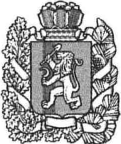 КРАСНОЯРСКИЙ КРАЙ----------------------------------------------------------------------------------------------------Контрольно-счетная комиссия муниципального образования Богучанский район----------------------------------------------------------------------------------------------------Октябрьская ул., д.72, с. Богучаны Красноярского края, 663430Телефон (39162) 28071; ОКОГУ 33100; ОГРН 1072420000025; ИНН / КПП 2407062950 / 240701001Заключение на годовой отчетоб исполнении районного бюджета за 2015 годГодовой отчет об исполнении районного бюджета за 2015 год (далее по тексту – Годовой отчет об исполнении бюджета, Годовой отчет) представлен Финансовым управлением администрации Богучанского района (далее по тексту – Финансовое управление) в Контрольно-счетную комиссию муниципального образования Богучанский район (далее по тексту – Контрольно-счетная комиссия) в полном объеме 18.03.2016 года в сроки, установленные пунктом 3 статьи 264.4 Бюджетного кодекса Российской Федерации (далее по тексту – Бюджетный кодекс РФ) и пунктом 3 статьи 42 решения Богучанского районного Совета депутатов от 29.10.2012 № 23/1-230 «О бюджетном процессе в муниципальном образовании Богучанский район» (далее по тексту – Решение о бюджетном процессе). Настоящее Заключение подготовлено Контрольно-счетной комиссией в соответствии со статьей 264.4 Бюджетного кодекса РФ и статьей 42 Решения о бюджетном процессе с учетом данных внешних проверок годовой бюджетной отчетности главных администраторов бюджетных средств (далее по тексту – ГАБС). Результаты внешней проверки Годового отчета об исполнении бюджета и внешней проверки годовой бюджетной отчетности ГАБС свидетельствуют о следующем. Анализ отдельных показателей социально-экономического развития Богучанского районаОсновными документами, определяющим цели, порядок разработки, принятия и реализации комплексной программы социально-экономического развития Богучанского района, а также общий порядок их разработки, являются решение Богучанского районного Совета депутатов от 15.02.2011 № 9/1-112 «О разработке комплексной программы социально-экономического развития Богучанского района».В связи с вступлением в силу Федерального закона от 28.06.2014 № 172-ФЗ «О стратегическом планировании в Российской Федерации» вышеназванное решение Богучанского районного Совета депутатов нуждается в актуализации. Как и в предыдущие годы, формирование и исполнение районного бюджета происходило в отсутствии утвержденной Стратегии социально-экономического развития Богучанского района.Документами, определяющими основные ориентиры развития в соответствующих сферах, являлись муниципальные программы Богучанского района, при этом, большинство показателей Прогноза социально – экономического развития (далее по тексту – Прогноз СЭР) не нашло своего отражения в целевых показателях и показателях результативности действующих муниципальных программ. На социально-экономическое развитие Богучанского района в 2015 году оказывали негативное влияние различные факторы, связанные с изменением геополитической ситуации.В результате влияния негативных факторов в Богучанском районе снизились темпы экономического развития. Оценочный показатель темпа роста объема отгруженной продукции в 2015 году 106,2% существенно ниже параметров 2014 года – 120,9%.Основным фактором снижения темпов роста объема отгруженной продукции является сокращение спроса на товары и услуги, прежде всего, инвестиционного спроса. Это обусловлено недостаточной инвестиционной активностью организаций в связи с ухудшением их финансового положения и изменением условий кредитования.Темп роста инвестиций в основной капитал по итогам 2015 года оценивается в 104,1%, что ниже фактического значения 2014 года на 32,9 процентного пункта. Кроме того, зафиксировано снижение объемов производства товаров, выполнения работ и оказания услуг во всех производственных секторах. Индекс производства в Богучанском районе в 2015 году оценивается в 91,4%, при прогнозе 126,2%.Снижение индекса производства в 2015 году оценивается по следующим видам экономической деятельности «Обрабатывающее производство», «Добыча полезных ископаемых» на 39,7 и на 6,1 процентных пунктов к прогнозному значению соответственно.Темп роста объема отгруженных товаров собственного производства, работ и услуг оценивается по итогам 2015 года в 111,4%, при прогнозном показателе 113,7%. Негативные тенденции помимо производственной сферы отразились также и на потреблении. В 2015 году наблюдалось ослабление потребительского спроса из-за снижения реальных доходов населения (до 91,7%) и высокой инфляции (индекс потребительских цен в декабре – 112,9%). Вывод:1.анализ отдельных показателей Прогноза СЭР свидетельствуют о снижении темпов экономического развития Богучанского района.Анализ реализации основных положений бюджетной и налоговой политики Богучанского района Реализация основных положений бюджетной политики Богучанского районаФормирование и реализация основных положений бюджетной политики Богучанского района (далее по тексту – Бюджетная политика) происходили в условиях роста расходов, опережающего темп роста доходов, и отсутствия муниципального долга Богучанского района на протяжении пяти последних лет. Доходы районного бюджета (без учета объема безвозмездных поступлений) уменьшились с 729 209,3 тыс. руб. в 2012 году до 318 664,5 тыс. руб. – в 2015 году, или в 2,3 раза.Расходы районного бюджета без учета расходов, финансируемых за счет субвенций из федерального бюджета, увеличились с 968 706,3 тыс. руб. в 2012 году до 975 057,6 тыс. руб. в 2015 году.На 2015 год районный бюджет утвержден с дефицитом в размере 21 576,5 тыс. руб., при этом по итогам 2014 года профицит бюджета составил 129 432,7 тыс. руб.При формировании районного бюджета на 2015 год и плановый период 2016 - 2017 годов определена основная цель Бюджетной политики, которая заключается в обеспечении устойчивости консолидированного бюджета Богучанского района и безусловное исполнение принятых обязательств наиболее эффективными способами.Достижение данной цели планировалось через решение следующих задач:повышение эффективности бюджетных расходов;реализация задач, поставленных в Указах Президента Российской Федерации (далее по тексту – Указы Президента РФ) 2012 года;обеспечение сбалансированности бюджетов муниципальных образований района в условиях изменения федерального законодательства;повышение открытости и прозрачности местных бюджетов.В ходе анализа исполнения бюджетной политики в 2015 году установлено выполнение вышеназванных задач следующим образом.Повышение эффективности бюджетных расходовДля решения первой задачи администрация Богучанского района планировала продолжить осуществление мер по повышению эффективности бюджетных расходов через применение основных принципов и подходов к формированию расходов районного бюджета:установление взаимосвязи между бюджетным и стратегическим планированием;развитие программно-целевых методов управления;повышение эффективности бюджетной сети;повышения эффективности оказания муниципальных услуг;развитие модели государственно-частного партнерства;продолжение реализации плана мероприятий по росту доходов, оптимизации расходов и совершенствованию долговой политики.В целях установления взаимосвязи между бюджетным и стратегическим планированием администрацией Богучанского района сформирован районный бюджет на основе 12 муниципальных программ Богучанского района, доля которых прогнозировалась в размере 95,9% в общей сумме расходов и фактически составила  96,7%.Поставленная задача, заключающаяся в использовании программного бюджета как инструмента, объединяющего стратегическое и бюджетное планирование путем  согласования целей, предусмотренных в муниципальных программах и в документах стратегического планирования, в 2015 году в полной мере не решена.Как показал проведенный Контрольно-счетной комиссией мониторинг 4 муниципальных программ: «Развитие физической культуры и спорта в Богучанском районе», «Молодежь Приангарья», «Развитие транспортной системы Богучанского района», «Развитие культуры» поставленная задача Бюджетной политикой при реализации вышеназванных муниципальных программ не достигнута, а именно не обеспечено соответствие:целей, задач и целевых индикаторов муниципальных программ аналогичным показателям Прогноза СЭР;показателей результативности муниципальных программ и государственных программ Красноярского края и Российской Федерации;показателей, характеризующих качество и объем муниципальных услуг, предусмотренных в муниципальном задании перечню утвержденному распоряжением администрации Богучанского района;ожидаемого результата от реализации подпрограммных мероприятий по муниципальным услугам (работам) и объемам муниципальных услуг (работ), предусмотренным в муниципальном задании. Бюджетной политикой предусмотрено развитие программно-целевых методов управления  путем формирования бюджета на основе муниципальных программ, что повысит обоснованность бюджетных ассигнований  на этапе их формирования, обеспечит их большую прозрачность для общества и наличие более широких возможностей для оценки их эффективности.Выполнению данного направления Бюджетной политики уделяется большое внимание, проводится определенная работа администрацией Богучанского района.Однако в 2015 году, как показали проведенные Контрольно-счетной комиссией экспертизы муниципальных программ, не удалось организовать работу по формированию и корректировке районного бюджета, основой которого бы были муниципальные программы.Повышение эффективности бюджетной сети и эффективности оказания муниципальных услуг предусмотрено Бюджетной политикой путем предоставления субсидий бюджетным учреждениям на выполнение муниципальных заданий. Для выполнения данного направления Бюджетной политики администрацией Богучанского района проведена определенная работа по формированию перечня муниципальных услуг, утверждению муниципальных заданий и нормативов затрат на оказание услуг бюджетным учреждениям, а также организации по размещению информации о муниципальных услугах на официальном сайте (bus.gov.ru).При этом, как показали контрольные мероприятия, проведенные Контрольно-счетной комиссией, имеют место недостатки и нарушения при формировании, утверждении и исполнении муниципальных заданий бюджетными учреждениями. Ослаблен контроль руководителей бюджетных учреждений и их учредителей за ходом выполнения муниципальных заданий и использования бюджетных средств. Так по итогам 2014 года не выполнено муниципальное задание двумя бюджетными учреждениями. Аналогичная ситуация сложилась и в 2015 году. Особое внимание необходимо обратить на муниципальное бюджетное учреждение «Центр социализации и досуга молодежи», не выполнившие муниципальное задание в течение трех последних лет.В целях привлечения дополнительных источников бюджетных расходов администрацией Богучанского района определено развитие модели государственно-частного партнерства, в рамках которого осуществляется содержание 2 профильных «Роснефть - класса» с 2009 года. Кроме того, на 2015 год в районном бюджете было предусмотрено безвозмездное поступление от ОАО «Акционерная компания по транспорту нефти «Транснефть»» для строительства детского сада и спортивного зала, а также проектирование и реконструкцию корпусов МБОУ ДОЛ «Березка».В 2015 году строительство и реконструкция по вышеназванным объектам не осуществлялись. В соответствии с соглашением, заключенным между Министерством финансов Красноярского края и администрацией Богучанского района от 31.12.2014 № 440-р., администрацией Богучанского района утвержден план мероприятий по росту доходов, оптимизации расходов, совершенствованию межбюджетных отношений и долговой политики.Данным планом предусмотрено реализация 20 мероприятий, направленных на оптимизацию расходов бюджета, которые в 2015 году выполнены следующим образом: выполнено 9 мероприятий, не выполнено - 1, частично выполнено - 2.  По остальным мероприятиям не осуществлена оценка выполнения мероприятия или не определен конкретный срок исполнения. Вышеизложенная информация позволяет сделать вывод о том, что администрации Богучанского района не удалось в 2015 году в полной мере решить задачу повышения эффективности бюджетных расходов, так как: не обеспечено соответствие стратегического и бюджетного планирования; не организована работа по формированию и корректировкам районного бюджета, основой которых были бы муниципальные программы;имеют место нарушения и недостатки при формировании, утверждении и исполнении муниципальных заданий бюджетными учреждениями;не выполнены мероприятия, предусмотренные в рамках развития модели государственно-частного партнерства; утвержденный план мероприятий по росту доходов, оптимизации расходов, совершенствованию межбюджетных отношений и долговой политики, выполнен не в полном объеме.Реализация задач, поставленных в Указах Президента РФ 2012 годаВ целях реализации задач, поставленных в Указах Президента РФ 2012 года, Бюджетной политикой предусмотрены мероприятия, которые выполнены в 2015 году следующим образом:(тыс. руб.)В рамках реализации Указа Президента РФ от 07.05.2012 № 597 «О мероприятиях по реализации государственной социальной политики» Бюджетной политикой предусмотрено повышение заработной платы отдельным категориям работников бюджетной сферы, которое приведет к дополнительным расходам в сумме 114 130,1 тыс. руб. ежегодно. Данное мероприятие Бюджетной политики осуществлено, однако оценить расходы на его выполнение не возможно, так как отсутствует соответствующая информация.В рамках реализации Указа Президента РФ от 07.05.2012 № 599 «О мерах по реализации государственной политики в области образования и науки» Бюджетной политикой предусматривалось обеспечение доступности дошкольного образования, а именно открытие дополнительной группы на 20 мест в детском саду п. Пинчуга (объем финансирования 4 500,0 тыс. руб.) и строительство детского сада в п. Ангарский на 190 мест (объем финансирования 40 000,0 тыс. руб.).В 2015 году осуществлено мероприятие по открытию дополнительной группы в детском саду п. Пинчуга, расходы на которое составили 1 906,0 тыс. руб. Строительство детского сада в п. Ангарский на 190 мест в 2015 году не осуществлялось.Бюджетной политикой предусмотрено выполнение Указа Президента РФ от 07.05.2012 № 596 «О долгосрочной государственной экономической политики» путем реализации муниципальных программ: «Развитие транспортной системы Богучанского района» и «Развитие инвестиционной, инновационной деятельности, малого и среднего предпринимательства на территории Богучанского района» с ресурсным обеспечением 24 368,5 тыс. руб. и 950,0 тыс. руб. соответственно.В 2015 году увеличился объем ресурсного обеспечения муниципальной программы «Развитие инвестиционной, инновационной деятельности, малого и среднего предпринимательства на территории Богучанского района» за счет средств федерального и краевого бюджетов. Неполное освоение бюджетных средств по данной программе связано с не представлением документов на получение субсидии 3 объектами малого предпринимательства и поступлением заявок на выделение субсидий на меньшие суммы, чем планировалось.Ресурсное обеспечение муниципальной программы «Развитие транспортной системы Богучанского района» в 2015 году увеличилось в связи с выделением средств из краевого бюджета на капитальный ремонт и содержание автомобильных дорог в сумме 24 220,8 тыс. руб.Бюджетной политикой предусмотрено выполнение Указа Президента РФ от 07.05.2012 № 600 «О мерах по обеспечению граждан Российской Федерации доступным и комфортным жильём и повышению качества жилищно-коммунальных услуг» путем реализации муниципальной программы «Обеспечение доступным и комфортным жильем граждан Богучанского района».В ходе реализации данной программы по подпрограмме «Переселение граждан из аварийного жилищного фонда в Богучанском районе» в 2015 году уменьшился объем ресурсного обеспечения в связи с тем, что фактически осуществлен снос 3 аварийных домов при планируемом сносе 4 домов.Ресурсное обеспечение по подпрограмме «Строительство объектов коммунальной и транспортной инфраструктуры в муниципальных образованиях Богучанского района с целью развития жилищного строительства» в 2015 исключено в связи с тем, что Богучанский район не прошел отборочный тур по участию в реализации соответствующей государственной программы.Результаты выполнения Бюджетной политики в 2015 году в части реализации  Указов Президента РФ 2012 года, позволяют сделать вывод о частичном осуществлении намеченных мероприятий. Так из 6 мероприятий, предусмотренных Бюджетной политикой выполнены 2 мероприятия в полном объеме, 1 мероприятие не выполнено, а остальные мероприятия выполнены не в полной мере, в результате чего освоение бюджетных средств составило от 3,3% до 86,2%.Обеспечение сбалансированности бюджетов муниципальных образований района в условиях изменения федерального законодательстваРешение задачи по обеспечению сбалансированности бюджетов муниципальных образований Богучанского района осуществлялось в 2015 году с учетом норм Федеральных законов от 27.05.2014 № 136-ФЗ "О внесении изменений в статью 26.3 Федерального закона "Об общих принципах организации законодательных (представительных) и исполнительных органов государственной власти субъектов Российской Федерации" и от 06.10.2003 № 131-ФЗ "Об общих принципах организации местного самоуправления в Российской Федерации".Кроме того, учтены нормы Закона Красноярского края от 01.12.2014 № 7-2880 «О закреплении вопросов местного значения за сельскими поселениями Красноярского края».При формировании районного бюджета на 2015 год Финансовым управлением предусмотрены трансферты бюджетам 10 поселений в сумме 28 171,2 тыс. руб. с целью  обеспечения их сбалансированности.Фактически в 2015 году предоставлены трансферты на поддержку обеспечения сбалансированности бюджетов 17 поселений в сумме 45 688,9 тыс. руб., что составляет 100% от уточненных бюджетных назначений.Повышение открытости и прозрачности местных бюджетовПовышение открытости и прозрачности местных бюджетов в Богучанском районе осуществлено путем разработки и опубликования на официальном сайте «Муниципальный район Богучанский» брошюры «Путеводитель по бюджету» на 2015 - 2017 годы.В данном издании приведены характеристики доходной и расходной частей бюджета, основные направления расходования средств с указанием объема средств и планируемых результатов, также раскрыты основы бюджетного процесса.Размещение на официальном сайте «Муниципальный район Богучанский» брошюры «Путеводитель по бюджету» позволяет обеспечить открытость и прозрачность местных бюджетов Богучанского района, а также создает предпосылки к формированию механизмов общественного контроля за эффективностью и результативностью деятельности органов местного самоуправления.По состоянию на 28 марта 2016 года «Путеводители по бюджету» посетили 166 человек.Выводы:при формировании районного бюджета на 2015 год и плановый период 2016 - 2017 годов определена основная цель Бюджетной политики, которая заключается в обеспечение устойчивости консолидированного бюджета Богучанского района и безусловное исполнение принятых обязательств наиболее эффективными способами, достижение которых планировалось осуществить решением 4 задач;в 2015 году в полной мере удалось реализовать 2 поставленные задачи, а именно: обеспечение сбалансированности бюджетов муниципальных образований района в условиях изменения федерального законодательства и повышение открытости и прозрачности местных бюджетов;администрации Богучанского района не удалось в полной мере решить задачи повышения эффективности бюджетных расходов, а именно: обеспечения соответствия стратегического и бюджетного планирования; обеспечения организации работы по реализации муниципальных программ; выполнения муниципальных заданий бюджетными учреждениями; выполнения мероприятий, предусмотренных в рамках развития модели государственно-частного партнерства; выполнения плана мероприятий по росту доходов, оптимизации расходов, совершенствованию межбюджетных отношений и долговой политики;предусмотренные Бюджетной политикой мероприятия по реализации Указов Президента РФ 2012 года выполнены не в полном объеме.Реализация основных положений налоговой политики Богучанского районаВ 2015 году сохранялись основные положения налоговой политики Богучанского района (далее по тексту – Налоговая политика) предыдущих лет: обеспечение необходимого уровня доходов, стимулирование инвестиционной (инновационной) деятельности реального сектора экономики, повышение качества администрирования доходов. Анализ реализации основных положений Налоговой политики в 2015 году показал следующее. Определенные положительные результаты в 2015 году принесла деятельность межведомственной комиссии по сбору платежей в консолидированный бюджет края и внебюджетные фонды, по легализации заработной платы во внебюджетном секторе экономики на территории Богучанского района (далее по тексту – межведомственная комиссия).В 2015 году проведено 7 заседаний межведомственных комиссий, на которых были заслушаны 42 руководителя организаций – недоимщиков.По итогам проведенной совместной работы межведомственной комиссии организациями произведена оплата текущей задолженности за 12 месяцев 2015 года в консолидированный краевой бюджет в сумме 26 061,3 тыс. руб., в том числе в районный бюджет 11 504,3 тыс. руб.Налога на доходы с физических лиц за 2015 год уплачено по результатам проведенной работы 10 948,3 тыс. руб. В течение 2015 года проводилась работа по привлечению к постановке на учет обособленных подразделений осуществляющих субподрядные работы на объектах строительства. Осуществлялся ежемесячный мониторинг уплаты налога на доходы физических лиц по сведениям, предоставленным Межрайонной ИФНС №18 по Красноярскому краю.По результатам работы межведомственной комиссии осуществлена постановка на учет в 2015 году 1 организации. Данная работа продолжается с момента строительства крупных объектов на территории Богучанского района. Дополнительно поступило налога на доходы физических лиц за 2015 год более 15 000,0 тыс. руб.В целях обеспечения дополнительных поступлений в бюджет района Налоговой политикой предусмотрено проведение мероприятий по повышению качества администрирования доходов бюджета.В 2015 году доведен план налоговых и неналоговых платежей и сборов до главных администраторов доходов районного бюджета, ежемесячно проводились совещания в администрации Богучанского района по реализации и исполнению плана налоговых платежей и сборов, определено ответственное лицо за взаимодействие и разработку плана мероприятий с крупнейшими налогоплательщиками Богучанского района, с которыми проводились встречи для решения вопросов связанных с уплатой платежей. Кроме того, администрация Богучанского района постоянно взаимодействовала с Межрайонной ИФНС № 18 по вопросам взыскания налогов и сборов в консолидированный бюджет.Главные администраторы доходов районного бюджета – администрация Богучанского района, Управление социальной защиты населения администрации Богучанского района (далее по тексту – УСЗН), муниципальное казенное учреждение «Управление культуры Богучанского района» (далее по тексту – Управление культуры) в 2015 году выполнили доведенные до них плановые назначения. При этом Управлением муниципальной собственностью Богучанского района (далее по тексту – УМС) не выполнены плановые назначения по 5 видам доходов, Управлением образования администрации Богучанского района (далее по тексту – Управление образования) – по 1. В 2015 году в доход районного бюджета поступили прочие неналоговые доходы в сумме 277,1 тыс. руб., администрирование которых осуществляет Муниципальное казенное учреждение «Муниципальная служба «Заказчика»» (далее по тексту – МКУ «МС Заказчика»). Однако МКУ «МС Заказчика» не выполнил полномочия администратора доходов районного бюджета, заключающиеся в подаче предложения Финансовому управлению о включении названной суммы дохода в плановые назначения.  По состоянию на 01.01.2016 года остались невыясненные поступления, зачисленные в районный бюджет по следующим главным администраторам доходов районного бюджета: Управлению образования – 43,2 тыс. руб., УМС – 713,9 тыс. руб.Невыполнение главными администраторами доходов районного бюджета плановых назначений и наличие на отчетную дату невыясненных поступлений подтверждают невыполнение Налоговой политики в части проведения мероприятий по повышению качества администрирования доходов бюджета.Выводы: в 2015 году сохранялись основные положения Налоговой политики предыдущих лет: обеспечение необходимого уровня доходов, стимулирование инвестиционной (инновационной) деятельности реального сектора экономики, повышение качества администрирования доходов;необходимо отметить положительный результат от деятельности администрации Богучанского района по мобилизации доходов в бюджет;в 2015 году, как и в предыдущем, не удалось решить задачу Налоговой политики района по повышению качества администрирования доходов бюджета.Основные параметры районного бюджета. Источники внутреннего финансирования дефицита бюджета. Муниципальный долг.Решением о районном бюджете утверждены основные характеристики районного бюджета на 2015 год, а именно: доходы в сумме 1 682 909,1 тыс. руб., расходы в сумме 1 704 485,6 тыс. руб., дефицит бюджета в размере 21 576,5 тыс. руб.Решение о районном бюджете опубликовано 22.12.2014 года в информационном издании «Официальный вестник Богучанского района» выпуск № 18.В 2015 году в Решение о районном бюджете 7 раз вносились изменения в основные параметры бюджета. Доходная и расходная части районного бюджета корректировались 7 раз, дефицит бюджета – 4 раза. Последняя корректировка Решения о районном бюджете принята 24.12.2015 года.В соответствии с внесенными изменениями в Решение о районном бюджете на 2015 год дополнительно введен 1 пункт и 6 приложений, внесено 82 изменения и дополнения в пункты Решения о районном бюджете, 16 приложений из 27 изложены в новой редакции.Изменения доходов, расходов и дефицита районного бюджета представлены в таблице:тыс. руб.В результате внесенных изменений в Решение о районном бюджете утвержденные бюджетные назначения по доходам увеличились на 265 806,9 тыс. руб. или на 15,8%, по расходам – на 409 811,3 тыс. руб. или на 24,0%, дефицит бюджета увеличился на 144 004,4 тыс. руб. или в 7,7 раз.Согласно данным Отчета об исполнении консолидированного бюджета Богучанского района (форма 0503317) уточненный план (на 31.12.2015 года) по доходам составил 1 948 185,3 тыс. руб., по расходам – 2 113 766,2 тыс. руб., что не соответствует утвержденным назначениям доходной и расходной частей бюджета на 530,7 тыс. руб.Без уточнения Решения о районном бюджете, в соответствии с положениями пункта 3 статьи 217 Бюджетного кодекса РФ, в сводную бюджетную роспись были внесены изменения на названную сумму, а именно: уменьшен размер субвенции на обеспечение государственных гарантий реализации прав на получение общедоступного и бесплатного начального общего, основного общего, среднего общего образования, обеспечение дополнительного образования в муниципальных общеобразовательных организациях на основании письма министерства образования Красноярского края от 25.11.2015 № 75-1247 (уведомление об изменении бюджетных ассигнований от 23.12.2015 № 10131).Плановые назначения и исполнение основных характеристик районного бюджета представлены в таблице.тыс. руб.По итогам 2015 года районный бюджет исполнен с дефицитом в размере 44 545,0 тыс. руб., что в 3,7 раза меньше размера утвержденного Решением о районном бюджете показателя (165 580,9 тыс. руб.). По сравнению с началом года остатки средств (153 761,6 тыс. руб.) уменьшились на 29,0% и составили на конец года 109 216,6 тыс. руб.В предыдущем году доля целевых средств из других бюджетов бюджетной системы Российской Федерации в общем объеме остатков на конец года составила 2,5%.В 2015 году аналогичный показатель соответствует 3,3%, что в 1,3 раза больше аналогичного показателя предыдущего года (2,5%) и в 4,7 раза меньше показателя 2013 года (15,6%).В 2015 году доходы районного бюджета исполнены в сумме 1 790 763,0 тыс. руб., что составляет 91,9% от уточненного показателя (1 948 185,3 тыс. руб.).В предыдущем году аналогичный показатель составил 101,2%. Расходы районного бюджета за 2015 год исполнены в сумме 1 835 308,0 тыс. руб. или 86,8% от уточненных бюджетных назначений (2 113 766,2 тыс. руб.).За 2014 год исполнение расходной части районного бюджета составило 93,7%. В соответствии с данными, представленными Финансовым управлением, исполнение расходов в разрезе источников финансирования по отношению к уточненным плановым показателям выглядит следующим образом:за счет федеральных средств исполнение плановых назначений составило 11 788,7 тыс. руб. или 93,0%. Удельный вес данного показателя в общем объеме исполненных расходов составил 0,6%, что меньше значения 2014 года на 1,3 процентных пункта;за счет краевых средств – 820 984,7 тыс. руб., что составляет 97,6% от уточненных показателей. Удельный вес данного показателя в общем объеме исполненных расходов составляет 44,8%, что меньше значения 2014 года на 7,1 процентных пункта;за счет собственных средств районного бюджета – 961 999,3 тыс. руб. или 94,5%, что позволяет оценить исполнение запланированных расходов как достаточно высокое. Удельный вес данного показателя в общем объеме исполненных расходов составляет 52,4%, что больше значения 2014 года на 7,5 процентных пункта; за счет прочих безвозмездных поступлений в районный бюджет (добровольные пожертвования муниципальным учреждениям, находящимся в ведении органов местного самоуправления муниципального района) – 13 407,2 тыс. руб. или 6,2% от уточненного планового показателя. Удельный вес данного показателя в общем объеме исполненных расходов составляет 0,7%, что больше значения 2014 года на 0,4 процентных пункта;за счет прочих целевых межбюджетных трансфертов, перечисляемых в районный бюджет из бюджетов поселений – 27 128,1 тыс. руб. или 100,0% от уточненного планового показателя. Удельный вес данного показателя в общем объеме исполненных расходов составляет 1,5%, что больше значения 2014 года на 0,5 процентных пункта.При исполнении районного бюджета соблюдены требования Бюджетного кодекса РФ по отношению к предельной величине основных параметров районного бюджета, размеру муниципального долга и расходов на его обслуживание.На 1 января 2015 года Богучанский район не имел муниципального долга.Пунктом 19 Решения о районном бюджете утверждена программа муниципальных внутренних заимствований районного бюджета на 2015 год, которой, согласно приложению № 21, предусмотрены заемные средства в размере 40 000,0 тыс. руб. в виде бюджетных кредитов от других бюджетов бюджетной системы Российской Федерации.Предельный объем расходов на обслуживание муниципального долга Богучанского района в 2015 году, в соответствии с пунктом 20 Решения о районном бюджете, установлен в размере 68,9 тыс. руб.Фактически расходы на обслуживание муниципального долга в 2015 году не осуществлялись в связи с тем, что не привлекались кредиты в районный бюджет в отчетном периоде.Исполнение доходов и расходов районного бюджета, а также остатки средств бюджета помесячно приведены в таблице.тыс. руб.Как видно из таблицы, наибольший удельный вес исполнения расходов (37,5%) приходится на 4 квартал, во втором и третьем – 29,9% и 17,6% соответственно. Такая динамика исполнения расходов в некоторой степени обусловлена неритмичным поступлением средств из бюджетов других уровней бюджетной системы Российской Федерации, кроме того, спецификой исполнения отдельных расходов бюджета: выплаты в полном объеме в декабре месяце текущего года заработной платы (с учетом страховых взносов), а также оплаты коммунальных услуг.Выводы:в результате внесенных изменений в Решение о районном бюджете утвержденные бюджетные назначения по доходам увеличились на 265 806,9 тыс. руб. или на 15,8%, по расходам – на 409 811,3 тыс. руб. или на 24,0%, дефицит бюджета увеличился на 144 004,4 тыс. руб. или в 7,7 раз.Уточненный план (на 31.12.2015 года) по доходам составил 1 948 185,3 тыс. руб., по расходам – 2 113 766,2 тыс. руб.По итогам 2015 года районный бюджет исполнен с дефицитом в размере 44 545,0 тыс. руб., что в 3,7 раза меньше размера утвержденного Решением о районном бюджете показателя (165 580,9 тыс. руб.);по сравнению с началом года остатки средств (153 761,6 тыс. руб.) уменьшились на 29,0% и составили на конец года 109 216,6 тыс. руб.Доля целевых средств из бюджетов других уровней бюджетной системы Российской Федерации в общем объеме остатков средств на едином счете районного бюджета составили 3,3%, что в 1,3 раза больше аналогичного показателя предыдущего года (2,5%) и в 4,7 раза меньше показателя 2013 года (15,6%);при исполнении районного бюджета соблюдены требования Бюджетного кодекса РФ по отношению к предельной величине основных параметров районного бюджета, размеру муниципального долга и расходов на его обслуживание;наибольший удельный вес исполнения расходов (37,5%) приходится на 4 квартал, во втором и третьем – 29,9% и 17,6% соответственно, что в некоторой степени обусловлено неритмичным поступлением средств из бюджетов других уровней бюджетной системы, кроме того, спецификой исполнения отдельных расходов бюджета (оплата коммунальных услуг и выплата заработной платы в полном объеме в декабре 2015 года).Отдельные вопросы исполнения доходов районного бюджетаДоходы районного бюджета исполнены в сумме 1 790 763,0 тыс. руб., что выше на 6,4% назначений, утвержденных Решением о районном бюджете, и ниже на 8,1% уточненного плана.Плановые показатели и исполнение районного бюджета по укрупненным позициям доходов районного бюджета приведены в таблице.тыс. руб.Общий объем доходов в районный бюджет в 2015 году снизился на 237 698,3 тыс. руб. или на 11,7% по сравнению с показателем 2014 года. Необходимо отметить, что данная ситуация характеризуется в большей степени снижением доли налоговых и неналоговых поступлений в 2015 году на 513 597,0 тыс. руб. относительно аналогичного показателя 2014 года или в 2,4 раза.Поступило в 2015 году налоговых и неналоговых доходов 20,4% в общей сумме доходов бюджета. Исполнение составляет 366 003,7 тыс. руб., что на 14,6 % больше назначений, утвержденных Решением о районном бюджете.Безвозмездные поступления исполнены в объеме 1 424 759,3 тыс. руб., что составляет 79,6 % в общем объеме доходов бюджета и на 4,4% больше назначений, утвержденных Решением о районном бюджете.Динамика исполнения районного бюджета по основным доходным источникам приведена в таблице.тыс. руб.Наибольший удельный вес в структуре доходов районного бюджета занимают:налог на доходы физических лиц – 205 402,8 тыс. руб. или 11,5% в общей сумме доходов бюджета, 56,1% в объеме налоговых и неналоговых доходов;доходы от использования имущества, находящегося в государственной и муниципальной собственности – 62 679,0 тыс. руб. или 17,1% в объеме налоговых и неналоговых доходов;налоги на совокупный доход – 28 479,5 тыс. руб. или 7,8% в объеме налоговых и неналоговых доходов.Бюджетные назначения по налогу на прибыль исполнены в 2015 году в сумме 15 218,1 тыс. руб. и превышают в 2,6 раза уровень 2014 года. Бюджетные назначения по налогу на доходы физических лиц за 2015 год  исполнены на 106,0% по отношению к уточненному плану (193 711,4 тыс. руб.). Бюджетные назначения по доходам от использования имущества, находящегося в государственной и муниципальной собственности исполнены на 81,6% от уточненного плана (76 842,0 тыс. руб.).Структура и динамика поступлений доходов от использования имущества, находящегося в государственной и муниципальной собственности, представлена в таблице.тыс. руб.Объем поступлений в районный бюджет названного доходного источника увеличился на 14 114,7 тыс. руб. или 29,1% к объему 2014 года. В 2015 году не выполнены бюджетные назначения по доходам от использования имущества, находящегося в государственной и муниципальной собственности в сумме 14 163,0 тыс. руб.Уменьшение поступлений, а также невыполнение предусмотренных бюджетных назначений связано с непогашенной задолженностью по арендной плате имущества, используемого ООО «Богучанские тепловые сети» в сумме 35 392,3 тыс. руб., которое признано банкротом.Бюджетные назначения по налогу на совокупный доход исполнены на 100,2% по отношению к уточненному плану (28 409,7 тыс. руб.). Прочие доходы от оказания платных услуг и компенсации затрат государства исполнены в 2015 году в сумме 27 308,3 тыс. руб. или 94,5% к уточненным назначениям. Сумма невыполненных плановых назначений за 2015 год составляет 7 882,5 тыс. руб. и связана с низкой посещаемостью детьми детских садов. Динамика влияния безвозмездных поступлений на доходную часть районного бюджета приведена в таблице.тыс. руб.Объем безвозмездных поступлений в районном бюджете в 2015 году составил 1 424 759,3 тыс. руб. (удельный вес – 79,6%), что больше аналогичного показателя предыдущего года на 275 898,8 тыс. руб. или 24,0%.Структура безвозмездных поступлений в 2014 - 2015 годах представлена в диаграмме.Относительно 2014 года прочие безвозмездные поступления снизились в 48 раз или на 83 291,2 тыс. руб., что в большей степени связано с разовыми поступлениями в районный бюджет средств целевого благотворительного пожертвования денежных средств в размере 80 000,0 тыс. руб. в 2014 году.В 2015 году изменилось количество субвенций, поступающих в районный бюджет, и их направленность, что привело к уменьшению объема поступлений по данному виду доходов на 22,0% или на 110 320,4 тыс. руб.Кроме того, в 2015 году вновь в составе безвозмездных поступлений в районный бюджет предусмотрена дотация из краевого бюджета на выравнивание бюджетной обеспеченности в размере 478,5 тыс. руб.Выводы:доходы районного бюджета исполнены в сумме 1 790 763,0 тыс. руб.;исполнение налоговых и неналоговых доходов составляет 366 003,7 тыс. руб. или 98,3% от уточненного плана;безвозмездные поступления исполнены в сумме 1 424 759,3 тыс. руб., что составляет 90,4% от уточненных назначений;общий объем доходов в районный бюджет в 2015 году снизились на 237 698,3 тыс. руб. или на 11,7% по сравнению с показателем 2014 года. Необходимо отметить, что данная ситуация характеризуется в большей степени снижением доли налоговых и неналоговых поступлений в 2015 году на 513 597,0 тыс. руб. относительно аналогичного показателя 2014 года или в 2,4 раза;поступление дополнительных доходов относительно утвержденных бюджетных назначений составило 107 853,8 тыс. руб. (106,4%);целенаправленная работа администрации Богучанского района с предприятиями района, имеющими задолженность по налогам и сборам в районный бюджет, позволила в 2015 году погасить задолженность в сумме 11 504,3 тыс. руб.; на фоне положительных моментов анализ планирования и исполнения районного бюджета по доходам позволяет сделать вывод о наличии резервов повышения качества бюджетного планирования, о чем свидетельствует значительное количество корректировок, внесенных в доходную часть районного бюджета (7 раз).Отдельные вопросы исполнения расходов районного бюджетаРасходы районного бюджета исполнены в сумме 1 835 308,0 тыс. руб., что составляет 86,8% от уточненных бюджетных назначений (2 113 766,2 тыс. руб.). Общая сумма неисполненных ассигнований составляет 278 458,2 тыс. руб.Уровень исполнения расходов в 2015 году на 6,9 процентных пунктов ниже уровня исполнения предыдущего года (93,7%) и на 10,0 процентных пунктов ниже уровня исполнения 2013 года, который составил 96,8%.Исполнение расходов в 2015 году главными распорядителями бюджетных средств (далее по тексту – ГРБС) представлено в таблице.тыс. руб.Как видно из представленной таблицы, не исполнены расходы в сумме 278 458,2 тыс. руб., что составляет 13,2% от уточненных бюджетных назначений. В 2014 году сумма неисполненных расходов районного бюджета составила 127 714,2 тыс. руб. или 6,3%, в 2013 году – 63 352,6 тыс. руб. или 3,2%.Минимально освоены (30,0%) предусмотренные на 2015 год бюджетные назначения для МКУ «МС Заказчика». Удельный вес данного результата (237 523,8 тыс. руб.) в общем объеме неисполненных назначений (278 458,2 тыс. руб.) составил 85,3%, что значительно повлияло на достигнутый показатель исполнения расходных обязательств Богучанского района (86,8%).Аналогичная ситуация сложилась и в предыдущем году: МКУ «МС Заказчика» был единственным ГРБС с наименьшим исполнением расходных обязательств (39,9%), что отражено Контрольно-счетной комиссией в Заключении на годовой отчет об исполнении районного бюджета за 2014 год. Структура расходов по разделам и подразделам бюджетной классификации Российской Федерации отражает социальную направленность районного бюджета (73,3% от общего объема произведенных расходов) и существенно изменилась по отношению к 2014 году. Увеличились расходы по разделам: «Образование» на 16,7% (в 2014 году по отношению к 2013 году на 5,3%);«Культура и кинематография» на 6,3% (в 2014 году по отношению к 2013 году на 30,5%); «Здравоохранение» на 6,7% (в 2014 году расходы были сокращены по отношению к 2013 году на 96,0%).При этом сократились расходы по разделам:  «Социальная политика» и «Физическая культура и спорт» на 75,9% и 8,9% соответственно.Более подробная информация о реализации расходных обязательств, направленных на социальную сферу, отражена в разделе 12 настоящего Заключения.Структура расходов районного бюджета по разделам бюджетной классификации представлена в диаграмме.раздел «Общегосударственные вопросы»;раздел «Национальная оборона»;раздел «Национальная безопасность и правоохранительная деятельность;раздел «Национальная экономика»;раздел «Жилищно-коммунальное хозяйство»;раздел «Охрана окружающей среды»;раздел «Образование»;раздел «Культура и кинематография»;раздел «Здравоохранение»;раздел «Социальная политика»;раздел «Физическая культура и спорт»;раздел «Межбюджетные трансферты бюджетам субъектов Российской Федерации и муниципальных образований».Как видно из представленной диаграммы, основная доля расходов районного бюджета (81,2%) направлена на финансирование деятельности жилищно-коммунального хозяйства (12,6%), образования (60,9%), культуры (7,7%).Исполнение расходов районного бюджета по разделам бюджетной классификации представлено в таблице.тыс. руб.Менее 95,0% исполнения расходных обязательств отмечены по разделам: «Общегосударственные вопросы» (92,7% от уточненных бюджетных назначений), «Национальная оборона» (82,4% от уточненных назначений), «Жилищно-коммунальное хозяйство» (85,9% от уточненных бюджетных назначений), «Охрана окружающей среды» (0,0% от уточненных бюджетных назначений), «Образование» (87,0% от уточненных бюджетных назначений), «Физическая культура и спорт» (81,1% от уточненных бюджетных назначений). Основные причины неисполнения бюджетных назначений приведены ниже в соответствующих разделах настоящего Заключения.Исполнение расходов районного бюджета по классификации операций сектора государственного управления (далее по тексту – КОСГУ), свидетельствует о снижении процента общего исполнения бюджетных назначений (97,5% в 2011 году, 96,6% в 2012 году, 96,8% в 2013 году, 93,7% в 2014 году, 86,8% в 2015 году).Достаточно высокое освоение бюджетных средств по расходам, доля которых превышает 5% в общем объеме исполненных бюджетных назначений, отмечается по следующим статьям КОСГУ:заработная плата – 99,5% (доля исполненных назначений в общем объеме исполнения – 33,4%);начисления на выплаты по оплате труда – 99,4% (доля исполненных назначений в общем объеме исполнения – 10,0%);оплата коммунальных услуг – 93,8% (доля исполненных назначений в общем объеме исполнении – 5,9%);работы, услуги по содержанию имущества – 84,2% (доля исполненных назначений в общем объеме исполнения – 5,6%);безвозмездные перечисления государственным и муниципальным организациям – 99,6% (доля исполненных назначений в общем объеме исполнения – 16,2%);безвозмездные перечисления организациям, за исключением государственных и муниципальных организаций – 93,2% (доля исполненных назначений в общем объеме исполнения – 9,3%);перечисления другим бюджетам бюджетной системы Российской Федерации – 99,4% (доля исполненных назначений в общем объеме исполнения – 8,0%).В абсолютном значении в 2015 году расходы районного бюджета исполнены на 63 720,6 тыс. руб. или на 3,4% меньше значения 2014 года и на 3,0% меньше показателя 2013 года.Исполнение расходов районного бюджета по статьям КОСГУ представлено в таблице.тыс. руб.Как видно из представленной таблицы, минимально выполнены плановые назначения (19,0%) по КОСГУ 310 «Увеличение стоимости основных средств», предусмотренные на такие мероприятия, как строительство детского сада в п.Ангарский, спортивного зала в п.Новохайский, полигона твердых бытовых отходов в с.Богучаны и другие.Анализ исполнения расходов районного бюджета по статьям КОСГУ характеризует в большей мере не тенденции изменения объемов освоенных бюджетных назначений по направлениям использования, а в большей степени отражает изменение объемов исполнения бюджетных назначений в связи с реализацией отдельных положений Бюджетной политики.Выводы:расходы районного бюджета исполнены в сумме 1 835 308,0 тыс. руб., что составляет 86,8% от уточненных бюджетных назначений (2 113 766,2 тыс. руб.). Уровень исполнения расходов в 2015 году на 6,9 процентных пунктов ниже уровня исполнения предыдущего года (93,7%) и на 10,0 процентных пунктов ниже уровня исполнения 2013 года, который составил 96,8%;на итоговое значение исполнения расходных обязательств Богучанского района (86,8%) значительно повлияло, как и в предыдущем году, минимальное освоение предусмотренных на 2015 год бюджетных назначений (30,0%) МКУ «МС Заказчика»;анализ исполнения расходов районного бюджета отражает социальную направленность районного бюджета, а также изменение объемов исполнения бюджетных назначений связанных с реализацией отдельных положений Бюджетной политики.Общегосударственные вопросыРасходы по разделу 01 «Общегосударственные вопросы» в 2015 году исполнены в сумме 67 124,8 тыс. руб., что составляет 92,7% от уточненных бюджетных назначений (72 377,0 тыс. руб.). В предыдущем отчетном периоде аналогичный показатель составил 94,2%.Средства по данному разделу были предусмотрены на содержание высшего должностного лица муниципального образования Богучанский район, представительных и исполнительных органов Богучанского района, на обеспечение деятельности финансово-бюджетного надзора, а также на другие общегосударственные вопросы.Предельная штатная численность работников органов местного самоуправления установлена Постановлением от 14.11.2006 № 348-п «О формировании прогноза расходов консолидированного бюджета Красноярского края на содержание органов местного самоуправления и муниципальных органов» (далее по тексту – Постановление № 348-п).Для Богучанского района на 2015 год предельная штатная численность работников определена названным постановлением в редакции от 22.12.2014 № 618-п в количестве 61 единицы.По сведениям, представленным Финансовым управлением, предельная штатная численность муниципальных служащих, принятая к финансовому обеспечению в 2015 году составила 87 единиц. Из них 82 единицы были предусмотрены органам исполнительной власти Богучанского района, а 5 единиц – представительным органам муниципальной власти Богучанского района.Таким образом, предельная штатная численность муниципальных служащих Богучанского района, принятая к финансовому обеспечению в 2015 году не соответствует установленному Постановлением № 348-п показателю (61 единиц) и превысила на 26 единиц.Динамика предельной штатной численности муниципальных служащих Богучанского района, принятой к финансовому обеспечению в 2010-2015 годах представлена в таблице.Фактическая численность муниципальных служащих Богучанского района, согласно данным Финансового управления, в 2015 году составила 75 единиц, что на 2 единицы меньше показателя 2014 года (77 единиц), на 5 единиц меньше показателя 2013 года (80 единиц), на 6 единиц меньше показателя 2012 года (81 единица), на 10 единиц меньше показателя 2011 года (85 единиц) и на 4 единицы меньше данных 2010 года (79 единиц).В результате фактическая численность муниципальных служащих Богучанского района в 2015 году превысила установленный Постановлением № 348-п показатель предельной штатной численности (61 единиц) на 14 единиц.Предельный фонд оплаты труда муниципальных служащих с учетом взносов по обязательному социальному страхованию в 2015 году определен в размере 31 753,0 тыс. руб. ((61 * 3 771 * 1,8 * 58,9) = 24 387,9 + (24 387,9 * 30,2%) = 31 753,0).При этом кассовые расходы за 2015 год по оплате труда с учетом взносов по обязательному социальному страхованию, по данным Финансового управления, составили 44 432,2 тыс. руб. (34 304,5 + 10 127,7 = 44 432,2). В результате дополнительная нагрузка на районный бюджет в проверяемом периоде сложилась в размере 12 679,2 тыс. руб. (44 432,2 – 31 753,0 = 12 679,2). В предыдущем году аналогичный показатель составил 10 278,1 тыс. руб.Данные об исполнении расходов по подразделам бюджетной классификации представлены в таблице.тыс. руб.Наименьшее освоение средств отмечено по подразделу 0113 «Другие общегосударственные вопросы» (61,6%). Основная доля бюджетных назначений по данному подразделу предназначена для УМС в целях реализации полномочий в области приватизации и управлению муниципальной собственностью.На достигнутый результат, согласно данным бюджетной отчетности УМС, в большей степени повлияла экономия бюджетных средств за счет проведения аукционов по закупке услуг на проведение инвентаризации и оценки имущества. Кроме того, основными причинами неполного освоения бюджетных средств, отмеченных в бюджетной отчетности ГАБС, являются: экономия фонда оплаты труда в связи с вакантными должностями и больничными листами, не в полном объеме использованы средства, предусмотренные на командировочные расходы и оплату сотовой связи, а также не все сотрудники воспользовались правом льготного проезда к месту использования отпуска.Средства резервного фонда по подразделу 0111 в течение 2015 года, на основании постановлений администрации Богучанского района, были направлены на коммунальное хозяйство.Более подробная информация о расходовании средств резервного фонда отражена в разделе 14 настоящего Заключения.  Выводы:расходы по разделу 01 «Общегосударственные вопросы» в 2015 году исполнены в сумме 67 124,8 тыс. руб., что составляет 92,7% от уточненных бюджетных назначений (72 377,0 тыс. руб.);предельная штатная численность муниципальных служащих Богучанского района, принятая к финансовому обеспечению (плановая) в 2015 году (87 единиц) не соответствует установленному Постановлением № 348-п показателю (61 единица) и превысила на 26 единиц.При этом фактическая численность муниципальных служащих Богучанского района в 2014 году (75 единиц) превысила названный показатель на 14 единиц.В результате дополнительная нагрузка на районный бюджет в проверяемом периоде сложилась в размере 12 679,2 тыс. руб. Национальная оборонаНа финансирование раздела 02 «Национальная оборона» в 2015 году Решением о районном бюджете предусмотрено 4 971,8 тыс. руб. за счет средств федерального бюджета. Средства поступили органу местного самоуправления Богучанского района в виде субвенций в размере 4 098,4 тыс. руб. (что составляет 82,4% от плановых назначений) из бюджета субъекта Российской Федерации в целях финансового обеспечения исполнения органами местного самоуправления полномочий по первичному воинскому учету на территориях, где отсутствуют военные комиссариаты.Предоставление субвенции осуществлялось в порядке, установленном статьей 140 Бюджетного кодекса РФ и в соответствии с требованиями постановления Правительства Российской Федерации от 29.04.2006 № 258 «О субвенциях на осуществление полномочий по первичному воинскому учету на территориях, где отсутствуют военные комиссариаты».В дальнейшем средства были распределены между 17 поселениями, на территории которых отсутствуют военные комиссариаты, в соответствии с Методикой определения размера субвенции из бюджета муниципального района бюджетам поселений для осуществления полномочий по первичному воинскому учету на территориях, где отсутствуют военные комиссариаты, утвержденной приложением № 19 к Решению о районном бюджете.Динамика финансирования расходов по названному разделу представлена в таблице.тыс. руб.Субвенции для осуществления органами местного самоуправления Богучанского района полномочий по первичному воинскому учету переданы Финансовым управлением в бюджеты поселений в полном объеме. Вывод:финансовое обеспечение исполнения органами местного самоуправления полномочий по первичному воинскому учету на территориях, где отсутствуют военные комиссариаты, направлено в полном объеме 17 поселениям Богучанского района.Национальная безопасность и правоохранительная деятельностьРасходы по разделу 03 «Национальная безопасность и правоохранительная деятельность» исполнены в сумме 20 380,6 тыс. руб., что составляет 95,3% от уточненных бюджетных назначений (21 376,9 тыс. руб.). тыс. руб.В структуре расходов на национальную безопасность и правоохранительную деятельность основную долю (92,8% или 18 905,8 тыс. руб.) занимают расходы на обеспечение пожарной безопасности (подраздел 0310).Расходы по названному подразделу исполнены на 99,8% от уточненных бюджетных назначений и предусматривались на обеспечение деятельности единой дежурно-диспетчерской службы, муниципального бюджетного учреждения «Муниципальная пожарная часть № 1» (далее по тексту – МБУ «МПЧ № 1»), а также на обеспечение первичных мер пожарной безопасности.Не исполнены бюджетные обязательства по разделу 0314 «Другие вопросы в области национальной безопасности и правоохранительной деятельности», в связи с тем, что не реализовано мероприятие «Приобретение, установка элементов системы оповещения для поселений, находящихся в зоне действия потенциальных рисков БоГЭС» подпрограммы «Предупреждение и помощь населению района в чрезвычайных ситуациях, а также использование информационно-коммуникационных технологий для обеспечения безопасности населения района» муниципальной программы «Защита населения и территории Богучанского района от чрезвычайных ситуаций природного и техногенного характера».Вывод:расходы по разделу 03 «Национальная безопасность и правоохранительная деятельность» исполнены на 95,3% и в большей степени предназначались для обеспечения пожарной безопасности на территории Богучанского района.Национальная экономикаРасходы по разделу 0400 «Национальная экономика» исполнены в сумме 55 959,3 тыс. руб., что составляет 98,1% (аналогичный результат исполнения и в 2014 году) от уточненных бюджетных назначений (57 019,7 тыс. руб.).Данные об исполнении расходов по подразделам бюджетной классификации представлены в таблице.тыс. руб.Из 1 060,4 тыс. руб. неисполненных бюджетных назначений 84,4% занимают остатки средств по подразделу 0412 «Сельское хозяйство и рыболовство» (895,0 тыс. руб.). Бюджетные назначения по данному подразделу были предусмотрены для следующих ГРБС: администрации Богучанского района, УМС и Финансового управления.Выполнение принятых расходных обязательств, названными ГРБС, составило 97,1%, 81,8% и 100,0% соответственно.Ассигнования для УМС предусматривали реализацию мероприятия по землеустройству и землепользованию.Согласно данным бюджетной отчетности причиной отклонений от плановых назначений послужила экономия средств за счет проведения аукционов по закупке услуг на проведение межевания и постановке на кадастровый учет земельных участков.Вывод:освоение средств по разделу 0400 «Национальная экономика» составило 98,1% по причине экономии средств за счет проведения аукционов по закупке услуг на проведение межевания и постановке на кадастровый учет земельных участков.Жилищно-коммунальное хозяйствоДоля расходов, связанных с деятельностью жилищно-коммунального хозяйства (раздел 05), в 2015 году составила 12,6% (в 2014 году 11,8%) от общего объема расходов районного бюджета.Объем уточненных бюджетных ассигнований по названному разделу (269 469,0 тыс. руб.) меньше объема бюджетных назначений 2013 года (272 931,2 тыс. руб.) на 1,3% и больше на 12,8% относительно аналогичного показателя предыдущего года (238 975,7 тыс. руб.). Динамика изменения плановых объемов средств по данному разделу представлена в диаграмме.Расходы по разделу исполнены в сумме 231 289,0 тыс. руб., или 85,9% от уточненных бюджетных назначений, что ниже на 7,5 процентных пункта достигнутого результата 2014 года (93,4%).Данные об исполнении расходов по подразделам бюджетной классификации представлены в таблице.тыс. руб.Из 4 подразделов, входящих в раздел «Жилищно-коммунальное хозяйство», наибольший объем неисполненных ассигнований наблюдается по подразделу 0502 «Коммунальное хозяйство» - 36 978,3 тыс. руб., что составляет 96,9% в общем объеме неисполненных назначений (38 180,0 тыс. руб.).Сложившаяся ситуация связана со значительным невыполнением плановых назначений по следующим мероприятиям подпрограммы «Реконструкция и капитальный ремонт объектов коммунальной инфраструктуры муниципального образования Богучанский район» муниципальной программы «Реформирование и модернизация жилищно-коммунального хозяйства и повышение энергетической эффективности»:капитальный ремонт объектов водоснабжения и водоотведения.На реализацию данного мероприятия предусматривались средства для МКУ «МС Заказчика» в размере 2 710,2 тыс. руб. Фактически освоено 1 476,6 тыс., что составляет 54,5% от плановых назначений.Согласно пояснительной записке к отчету о реализации названной программы не освоение бюджетных назначений связано с оплатой подрядчикам за фактически выполненные работы по капитальному ремонту объектов водоснабжения и водоотведения, выполненных в поселках: Чунояр, Октябрьский и Осиновый Мыс, а также отсутствие претендентов на выполнение названных работ в п.Кежек.капитальный ремонт объектов теплоснабжения и сооружений коммунального назначения.Главным распорядителем бюджетных средств, направленных на реализацию данного мероприятия, является МКУ «МС Заказчика».При плановом назначении в размере 21 850,2 тыс. руб. освоение средств составило 1 561,7 тыс. руб., что составляет 7,2%.На низкий показатель достигнутого результата в большей степени повлияло нарушение процедуры закупок товаров, работ, услуг, осуществляемых МКУ «МС Заказчика», что также отражено в разделе 17 настоящего Заключения.Выводы:расходы по разделу 0500 «Жилищно-коммунальное хозяйство» исполнены в размере 85,9% от уточненных бюджетных назначений; 2. низкое освоение связано со значительным невыполнением плановых назначений по следующим мероприятиям:капитальный ремонт объектов водоснабжения и водоотведения;капитальный ремонт объектов теплоснабжения и сооружений коммунального назначения.Охрана окружающей средыПо разделу 06 «Охрана окружающей среды» приняты бюджетные назначения в размере 60 000,0 тыс. руб. за счет средств целевого пожертвования, которые были направлены для МКУ «МС Заказчика» на строительство полигона твердых бытовых отходов в с.Богучаны в рамках подпрограммы «Обращение с отходами на территории Богучанского района» муниципальной программы «Реформирование и модернизация жилищно-коммунального хозяйства и повышение энергетической эффективности». Право на принятие МКУ «МС Заказчика» соответствующих расходных обязательств возникло с даты уточнения Решения о районном бюджете на 2014 год, а именно с 16.10.2014 года.За отчетный период, согласно информации, отраженной в пояснительной записке к отчету о реализации названной программы, осуществлен перевод земельного участка площадью 14,5646 га из земель лесного фонда в категорию земель промышленности … и иного специального назначения (распоряжение Правительства РФ от 31.07.2015 № 1485-р) для дальнейшего строительства полигона твердых бытовых отходов в с.Богучаны. В 2015 году Контрольно-счетной комиссией была проведена проверка причин низкого освоения бюджетных средств, предусмотренных в районном бюджете на 2014 год для МКУ «МС Заказчика», по результатам которой сделаны обоснованные выводы о том, что данным учреждением не организована оперативная деятельность, которая позволила бы максимально использовать все возможности для достижения поставленных целей.Данная информация также отражена в разделе 17 настоящего Заключения.Вывод:по разделу 06 «Охрана окружающей среды» предусмотрены, но не освоены, средства целевого пожертвования, направленные для МКУ «МС Заказчика» на строительство полигона твердых бытовых отходов в с.Богучаны.Расходы на социально-культурную сферуВ 2015 году расходы на социально-культурную сферу составили 1 346 104,9 тыс. руб., их удельный вес в общей сумме расходов районного бюджета равен 73,3%.В предыдущем году аналогичный показатель составил 76,2%.Наибольший объем расходов социальной направленности приходится на раздел 07 «Образование» (83,1%) и раздел 08 «Культура и кинематография» (10,4%). В 2014 году аналогичные показатели составили 66,3% и 9,1% соответственно, при этом удельный вес расходов, направленных на «Социальную политику» (раздел 10), составил 24,5%, что больше аналогичного показателя 2015 года на 18,2 процентных пункта.Данные об исполнении расходов по разделам бюджетной классификации представлены в таблице.тыс. руб.В предыдущем году расходы на социально-культурную сферу по отношению к 2013 году увеличились на 7 081,2 тыс. руб. или на 0,4%. В 2015 году аналогичные расходы по отношению уже к 2014 году сократились на 63 720,6 тыс. руб. или на 3,4%. По отношению к показателям предыдущего года расходы по разделу 07 «Образование» увеличились на 16,7% (к 2013 году – на 22,9%), по разделу 08 «Культура и кинематография» - на 6,3% (к 2013 году – на 38,7%) и по разделу 09 «Здравоохранение» - на 6,7% (к 2013 году сократились на 95,0%). При этом уменьшились расходы по разделу 11 «Физическая культура и спорт» на 8,9% (к 2013 году – на 0,9%), а также значительно снизились расходы по разделу 10 «Социальная политика» - на 75,9% по отношению к показателю 2014 года (к 2013 году – на 76,0%) из-за создания нового краевого государственного казенного учреждения «Центр социальных выплат» и передачей ему отдельных выплатных функций по отрасли социальная защита населения.Общая сумма неиспользованных ассигнований составила 278 458,2 тыс. руб. по отношению к показателю уточненной бюджетной росписи.Уровень освоения бюджетных средств среди отраслей социально-культурной сферы от суммы расходов, утвержденной бюджетной росписью с учетом изменений, составил по разделам: 07 «Образование» - 87,0% (в 2014 году – 96,9%); 08 «Культура и кинематография» - 99,9% (в 2014 году – 100,0%); 09 «Здравоохранение» - 100,0% (в 2014 году – 100,0%); 10 «Социальная политика» - 95,4% (в 2014 году – 95,9%); 11 «Физическая культура и спорт» - 81,1% (в 2014 году – 85,1%).Наибольшая доля неосвоенных средств (97,2%), как и в предыдущем отчетном периоде (66,1%), сложилась по разделу 07 «Образование».Средства по данному разделу были распределены между 6 ГРБС, следующим образом:тыс. руб.Как видно из данной таблицы, с наименьшим результатом (23,1%) освоены средства МКУ «МС Заказчика». Объем неисполненных назначений составил 151 308,8 тыс. руб.В 2014 году принятые бюджетные обязательства в рамках раздела 07 «Образование» реализованы МКУ «МС Заказчика» на 2,7%.Сложившаяся ситуация в большей степени связана со значительным невыполнением плановых назначений по отдельным мероприятиям, предусмотренным муниципальной программой «Развитие образования Богучанского района», а именно:- «Приведение муниципальных дошкольных образовательных учреждений в соответствие требованиям правил пожарной безопасности, санитарным нормам и правилам, строительным нормам и правилам», в рамках которого запланировано строительство детского сада в п.Ангарский;- «Мероприятия по обеспечению жизнедеятельности образовательных учреждений», в рамках которого запланировано строительство спортивного зала в п.Новохайский;- «Финансовая поддержка муниципальных учреждений, иных муниципальных организаций, оказывающих услуги по отдыху, оздоровлению и занятости детей», в рамках которого запланировано проектирование и реконструкция корпусов ДОЛ «Березка».Более подробная информация об исполнении названных выше расходных обязательств отражена в разделе 17 настоящего Заключения.Выводы:на социально-культурную сферу в 2015 году израсходовано 1 518 131,9 тыс. руб., удельный вес которых составил 73,3% в общей сумме расходов районного бюджета;наименьший уровень освоения бюджетных средств (23,1%) сложился по мероприятиям, предусматривающим строительство образовательных учреждений и обеспечение их жизнедеятельности, исполнителем которых является МКУ «МС Заказчика».Непрограммные расходы районного бюджетаОбщий объем средств, не включенных в муниципальные программы Богучанского района, утвержден на 2015 год в размере 68 923,8 тыс. руб.Доля непрограммных расходов в общем объеме планируемых расходов районного бюджета представлена в диаграмме.Как видно из представленной диаграммы, объем непрограммных расходов составляет 3,3% от общего объема планируемых расходов за соответствующий период (2 113 766,2 тыс. руб.).Структура непрограммных расходов на 2015 годы и их исполнение представлена в таблице.тыс. руб.Основная доля обязательств непрограммной части расходов в размере 75,4% предусмотрена Решением о районном бюджете для ГРБС - администрация Богучанского района и в большей степени учитывает расходы, направленные на обеспечение руководства и управления в сфере установленных функций.Исполнение непрограммных расходов районного бюджета составило 62 958,3 тыс. руб. или 91,3% от общего объема предусмотренных назначений (68 923,8 тыс. руб.).За предыдущий год аналогичные расходные обязательства исполнены на 92,7%.Как уже было отмечено в разделе 6 настоящего Заключения, основными причинами неполного освоения бюджетных средств, отмеченных в бюджетных отчетностях ГАБС, являются: экономия фонда оплаты труда в связи с вакантными должностями и больничными листами, не в полном объеме использованы средства, предусмотренные на командировочные расходы и оплату сотовой связи, а также не все сотрудники воспользовались правом льготного проезда к месту использования отпуска.Наименьшее исполнение бюджетных назначений (12,0%) сложилось по ГРБС - Финансовое управление и в большей степени связано с не выполнением отдельных мероприятий в рамках непрограммных расходов на сумму 400,9 тыс. руб., что составляет 85,3% от общего объема неисполненных ассигнований (469,9 тыс. руб.), и средствами по обслуживанию бюджетного кредита – 68,9 тыс. руб. Более подробная информация о расходовании средств резервного фонда Богучанского района отражена в разделе 14 настоящего Заключения.Кроме того, УМС не освоено 30,3% бюджетных назначений в рамках непрограммных расходов, предусмотренных для реализации полномочий в области приватизации и управления муниципальной собственностью, а также для осуществления мероприятий по землеустройству и землепользованию.Более подробная информация о причинах наличия неиспользованных бюджетных назначений отражена в разделах 6 и 9 настоящего Заключения, соответственно.Выводы:доля непрограммных расходов в общем объеме планируемых назначений районного бюджета составила 3,3%;назначения по непрограммным направлениям деятельности, предусмотренные в объеме 68 923,8 тыс. руб., освоены на 91,3%.Использование средств резервного фондаПунктом 18 Решения о районном бюджете установлено, что в расходной части районного бюджета предусмотрен резервный фонд администрации Богучанского района на 2015 год в сумме 2 000,0 тыс. руб., что составляет 0,1% в общей сумме расходов районного бюджета  и не превышает ограничения, установленные статьей 81 Бюджетного кодекса РФ и статьей 14 Решения о бюджетном процессе (не более 3%). Данные средства предусмотрены на финансовое обеспечение непредвиденных расходов, в том числе на проведение аварийно-восстановительных работ и иных мероприятий, связанных с ликвидацией последствий стихийных бедствий и других чрезвычайных ситуаций.В течение 2015 года в названный пункт Решения о районном бюджете было внесено изменение 15.06.2015 года, в результате которого сумма резервного фонда увеличена до 3 100,0 тыс. руб., что составляет 0,2% в общем объеме расходов.Распределение предусмотренных средств резервного фонда на протяжении пяти лет варьируется в пределах от 75,0% до 100,0%.Данные о распределении бюджетных назначений представлены в таблице.(тыс. руб.)Направления расходования средств резервного фонда в 2014 и 2015 годах приведены в таблице.(тыс. руб.)В проверяемом периоде средства резервного фонда исполнены в размере 2 943,9 тыс. руб., что составляет 95,0% от предусмотренных Решением о районном бюджете назначений и от суммы принятых обязательств.В 2015 году все использованные средства резервного фонда (100,0%), в соответствии с постановлениями администрации Богучанского района от 27.03.2015 № 378-п, от 03.12.2015 № 1077-п, были направлены МКУ «МС Заказчика» на неотложные расходы по ремонту, восстановлению и поддержанию объектов инженерной инфраструктуры. Вывод:принятые обязательства за счет средств резервного фонда исполнены в размере 95,0%.Инициативные расходы районного бюджетаРасходы районного бюджета в 2015 году характеризуются наличием инициативных расходов, не предусмотренных статьей 15 Федерального закона от 06.10.2003 № 131-ФЗ «Об общих принципах организации местного самоуправления в Российской Федерации».Согласно информации, предоставленной администрацией Богучанского района (письмо от 01.04.2016 № 01/24-1022), средства районного бюджета в размере 174,0 тыс. руб., без наличия локальных муниципальных правовых актов, характеризующих расходные обязательства, были направлены на оплату:членских взносов ассоциации «Совет муниципальных образований Красноярского края» в размере 69,0 тыс. руб.;членских взносов ассоциации Глав северных территорий Красноярского края в размере 105,0 тыс. руб.Кроме того, расходные обязательства, возникшие в результате решения администрацией Богучанского района вопросов, не отнесенных к вопросам местного значения района, были направлены на:выплату ежемесячной стипендии Главы района одаренным детям в сумме 172,0 тыс. руб.;выплату премии лучшим выпускникам Богучанского района в сумме 90,0 тыс. руб.;содержание МБУ «МПЧ № 1» в сумме 18 782,9 тыс. руб.В результате расходы районного бюджета на выполнение инициативных расходных обязательств за 2015 год составили 19 218,9 тыс. руб., что ниже аналогичного показателя 2014 года на 106,8 тыс. руб. или на 2,8%.В соответствии с требованиями бюджетного законодательства об ограничении утверждения и исполнения расходных обязательств, не связанных с решением вопросов, отнесенных к полномочиям соответствующих органов муниципального образования, названные выше расходы произведены с нарушением пункта 3 статьи 136 Бюджетного кодекса РФ и пункта 4 статьи 6 Закона Красноярского края от 10.07.2007 № 2-317 «О межбюджетных отношениях в Красноярском крае».Вывод:расходы районного бюджета в 2015 году характеризуются наличием инициативных расходных обязательств размере 19 218,9 тыс. руб., не предусмотренных статьей 15 Федерального закона от 06.10.2003 № 131-ФЗ «Об общих принципах организации местного самоуправления в Российской Федерации».Оценка выполнения муниципальных заданий на оказание муниципальных услуг (выполнения работ)За счет средств районного бюджета в 2015 году финансировалось 16 муниципальных бюджетных учреждений Богучанского района.В соответствии со статьей 69.2 Бюджетного кодекса РФ, статьей 9.2 Федерального закона от 12.01.1996 № 7-ФЗ «О некоммерческих организациях», с постановлением администрации Богучанского района от 14.03.2011 № 269-п «О Порядке формирования и финансового обеспечения выполнения муниципального задания на оказание муниципальных услуг (выполнение работ) муниципальными бюджетными учреждениями и муниципальными автономными учреждениями Богучанского района, а также муниципальными казенными учреждениями» (далее по тексту – Постановление № 269-п) муниципальные бюджетные учреждения Богучанского района выполняют свои функции и полномочия в соответствии с муниципальными заданиями на оказание муниципальных услуг (выполнение работ).Все муниципальные задания сформированы согласно основным видам деятельности, предусмотренным учредительными документами конкретных муниципальных бюджетных учреждений, и устанавливают показатели, характеризующие качество и объём (содержание) оказываемой муниципальной услуги (выполняемой работы), а также порядок её оказания (выполнения).Методика оценки выполнения учреждениями муниципальных заданий за 2015 год определена постановлением администрации Богучанского района от 19.01.2016 № 43-п (далее по тексту – Постановление № 43-п) и оценивается исходя из фактически достигнутых результатов выполнения муниципальной услуги или работы.Достигнутые результаты 2015 года по выполнению муниципальных заданий муниципальными бюджетными учреждениями Богучанского района представлены в таблице:*-по результатам контрольного мероприятия «Проверка эффективности использования средств субсидий, выделенных из районного бюджета на выполнение муниципального задания и иные цели муниципальному бюджетному учреждению «Центр социализации и досуга молодежи», проведенного Контрольно-счетной комиссией;**-пункт 6 Постановления № 43-п: «Если муниципальное задание хотя бы по одной муниципальной услуге (работе) признано невыполненным, муниципальное задание признается невыполненным»Как видно из представленной таблицы, в 2015 году не выполнены муниципальные задания на оказание муниципальных услуг (работ) 2 учреждениями из 16:МБОУ Богучанская СОШ № 1 им. К.И.Безруких;МБУ «Центр социализации и досуга молодежи». При этом необходимо отметить, что Постановление № 43-п не предусматривает методику оценки выполнения районными муниципальными учреждениями муниципального задания на выполнение работ. В результате расчет оценки выполнения работы в рамках муниципального задания и ее интерпретация осуществлялось по правилам оценки оказания муниципальных услуг.Таким образом, считаем необходимым администрации Богучанского района разработать и утвердить методику оценки выполнения работ, предусмотренных муниципальным заданием, а рамках Постановления № 43-п.Несмотря на достаточно высокие оценки выполнения муниципальных заданий – 95,4% и 90,4% соответственно, данные бюджетные учреждения не выполнили следующие муниципальные услуги (работы):«Предоставление среднего (полного) общего образования по общеобразовательным программам» в рамках реализации муниципального задания МБОУ Богучанская СОШ № 1 им. К.И.Безруких.Итоговая оценка выполнения муниципального задания по названной муниципальной услуге составила 86,8% (менее 90,0%).В большей степени, согласно информации отраженной в Пояснительной записке к отчету об исполнении муниципального задания, представленной Управлением образования, на сложившуюся ситуацию повлияло невыполнение плановых назначений показателя, характеризующего объем муниципальной услуги: «Среднегодовое количество детей, получающих среднее (полное) общее образование» из-за переезда учащихся за пределы Богучанского района и переходом на обучение в другие школы;«Услуга по организации летнего отдыха детей и молодежи» и «Работы по обеспечению участия в межмуниципальных, региональных, федеральных, международных конкурсах, фестивалях, семинарах, тренингах, программах, других мероприятиях, повышение квалификации талантливой и одаренной молодежи Богучанского района», в рамках реализации муниципального задания МБУ «Центр социализации и досуга молодежи». Итоговая оценка выполнения муниципального задания по названным муниципальным услугам (работам) составила 85,5 и 58,4%% соответственно (менее 90,0%).В большей степени, согласно информации отраженной в Пояснительной записке к отчету об исполнении муниципального задания, представленной МБУ «Центр социализации и досуга молодежи», на сложившуюся ситуацию повлияло невыполнение плановых назначений показателей, характеризующих объем муниципальной услуги:«Организация и проведение водно - туристических сплавов по р.Ангара и малым рекам Приангарья» (46,7%) из-за отсутствия штатного специалиста – инструктора;«Подготовка участников зональных и краевых мероприятий трудовых отрядов старшеклассников» (22,2%) в связи с тем, что в 2015 году данные мероприятия не проводились;«Подготовка и организация участия одаренных людей в инфраструктурных проектах молодежной политики «Новый фарватер», ТИМ «Бирюса» (43,1%) в связи со снижением популярности лагеря ТИМ «Бирюса» среди одаренной молодежи из-за плохих условий пребывания.В результате, руководствуясь пунктом 6 Постановления № 43-п, а именно: «Если муниципальное задание хотя бы по одной муниципальной услуге (работе) признано невыполненным, муниципальное задание признается невыполненным», муниципальные задания МБОУ Богучанская СОШ № 1 им. К.И.Безруких и МБУ «Центр социализации и досуга молодежи» в 2015 году признаны невыполненными.Размеры остатков средств субсидий на выполнение муниципальных заданий, не использованных муниципальными бюджетными учреждениями в 2015 году, представлены в таблице:тыс. руб.Как видно из представленной таблицы, размер остатков средств субсидий на выполнение муниципальных заданий, не использованных муниципальными бюджетными учреждениями в 2015 году, на 01.01.2016 года составил 5 686,1 тыс. руб., что в 2,2 раза больше аналогичного показателя предыдущего года (2 548,2 тыс. руб.).Не использованные остатки средств названных субсидий, в соответствии с пунктом 14 Постановления № 269-п, будут использованы учреждениями в текущем финансовом году для достижения целей, ради которых они были созданы, за исключением МБОУ Богучанская СОШ № 1 им. К.И.Безруких и МБУ «Центр социализации и досуга молодежи».Остатки средств, предусмотренных на выполнение муниципальных заданий данных учреждений, учтены при предоставлении им субсидий на 2016 год, согласно пункту 15 Постановления № 269-п.Также необходимо отметить следующее:при наличии показателя «Доля учащихся 10-11 классов, обучающихся в профильных классах с углубленным изучением отдельных предметов» в муниципальном задании МБОУ Богучанская СОШ № 1 им. К.И.Безруких и при расчете итоговой оценки его выполнения, отсутствует информация о фактически достигнутых результатах данного показателя в Отчете об исполнении муниципального задания;в муниципальном задании МБУ «МПЧ № 1» и соответственно в Отчете об его исполнении предусмотрены показатели без натурального выражения, что не позволяет свидетельствовать о достоверности используемых данных при расчете и интерпретации оценки выполнения муниципального задания.Выводы:за счет средств районного бюджета в 2015 году профинансировано 16 муниципальных бюджетных учреждений Богучанского района, выполняющих свои функции и полномочия в соответствии с муниципальными заданиями на оказание муниципальных услуг (выполнение работ);не выполнены муниципальные задания на оказание муниципальных услуг 2 учреждениями (МБОУ Богучанская СОШ № 1 им. К.И.Безруких и МБУ «Центр социализации и досуга молодежи») из 16;допускается формальный подход к составлению отчетных форм муниципальных заданий, влияющий на достоверность используемых данных и, как следствие, на интерпретацию оценки их выполнения.Муниципальные программы и оценка их эффективности и результативности за 2015 годБюджет 2015 года сформирован и исполнен с учетом программного принципа, отражая привязку бюджетных ассигнований к муниципальным программам (далее по тексту возможно – программа) и непрограммным направлениям деятельности.Доля расходов, предусмотренных на реализацию муниципальных программ (2 044 842,5 тыс. руб.), в 2015 году составила 96,7% от общего объёма расходной части районного бюджета (2 113 766,2 тыс. руб.).Объем бюджетных назначений 2015 года направленный на ресурсное обеспечение муниципальных программ в размере 2 044 842,5 тыс. руб., исполнен на 86,7% (1 772 349,7 тыс. руб.).В предыдущем периоде аналогичный показатель составил 93,7%.Исполнение ресурсного обеспечения муниципальных программ в разрезе источников финансирования представлено в таблице.тыс. руб.Не исполнено в 2015 году ресурсное обеспечение муниципальных программ за счет спонсорских средств (добровольных пожертвований), которые, как и в предыдущем году, предусматривались для Управления образования и МКУ «МС Заказчика», а именно:тыс. руб.Как видно из данных таблицы, принятые обязательства, осуществляемые за счет названных выше средств, Управлением образования выполнены:в 2014 году в полном объеме,в 2015 году – на 55,9%, в связи с переходящим периодом реализации мероприятий по формированию, организации, функционированию и развитию двух «Роснефть - классов» в рамках договора пожертвования денежных средств от 23.09.2015 № 3178215/0934Д, заключенного между ПАО «Востсибнефтегаз» и МКОУ Богучанская СОШ № 2 (с 2015 года по 2016 год включительно);При этом МКУ «МС Заказчика» принятые обязательства за весь анализируемый период выполнены на 5,8 % от предусмотренных бюджетных назначений: осуществлены работы по привязке проекта повторного применения «Детский сад на 190 мест в п.Ангарский Богучанского района» в рамках муниципального контракта от 29.12.2014 № 34, а также осуществлено технологическое присоединение к электрическим сетям в соответствии с муниципальным контрактом от 09.10.2015 № 1499-14/15-ТП на общую сумму 10 453,2 тыс. руб.;оказаны услуги по разработке сметной документации, проектных и изыскательских работ для строительства спортивного зала в п.Новохайский в рамках муниципального контракта от 27.02.2015 № 2, а также осуществлено технологическое присоединение к электрическим сетям в соответствии с договором от 20.04.2015 № 20.2400.2586.15 на общую сумму 1 988,2 тыс. руб. При этом принятые обязательства по разработке сметной документации согласно муниципальному контракту от 27.02.2015 № 2 в размере 1 978,0 тыс. руб., МКУ «МС Заказчика» оплатил в размере 1 965,2 тыс. руб. В результате, сложилась кредиторская задолженность в размере 12,8 тыс. руб., о чем свидетельствует информация, отраженная в форме 0503175 «Сведения о принятых и неисполненных обязательствах получателя бюджетных средств» и форме 0503169 «Сведения по дебиторской и кредиторской задолженности» бюджетной отчетности учреждения за проверяемый период;осуществлен перевод земельного участка площадью 14,5646 га из земель лесного фонда в категорию земель промышленности … и иного специального назначения (распоряжение Правительства РФ от 31.07.2015 № 1485-р) для дальнейшего строительства полигона твердых бытовых отходов в с.Богучаны. В 2015 году Контрольно-счетной комиссией была проведена проверка причин низкого освоения бюджетных средств, предусмотренных в районном бюджете на 2014 год для МКУ «МС Заказчика», по результатам которой сделаны обоснованные выводы о том, что данным учреждением не организована оперативная деятельность, которая позволила бы максимально использовать все возможности для достижения поставленных целей.Выполнение функций и полномочий ответственных исполнителей программ, в соответствии с перечнем муниципальных программ, утвержденным постановлением администрации Богучанского района от 22.07.2014 № 906-п, закреплено за структурными подразделениями администрации Богучанского района, которые ежегодно до 1 марта, следующего за отчетным периодом (пункт 6.7. постановления администрации Богучанского района от 17.07.2013 № 849-п «Об утверждении Порядка принятия решений о разработке муниципальных программ Богучанского района, их формировании и реализации» (далее по тексту – Постановление № 849-п)), проводят оценку эффективности и результативности муниципальных программ Богучанского района.Методика ее расчета определена Постановлением администрации Богучанского района от 23.12.2014 № 1690-п «Об утверждении Положения о порядке проведения оценки эффективности и результативности муниципальных программ Богучанского района» (далее по тексту – Постановление № 1690-п).Оценка программ осуществляется с применением трех критериев:критерий «полнота и эффективность использования средств районного бюджета на реализацию муниципальной программы».Результат оценки эффективности и результативности муниципальных программ по данному критерию представлен в таблице.Как видно из представленной таблицы, за 2015 год из 12 утвержденных муниципальных программ 4 программы не выполнены в рамках полноты и эффективности использования средств районного бюджета направленных на их реализацию, а именно:муниципальная программа «Развитие образования Богучанского района».На реализацию данной программы в 2015 году предусмотрено ресурсное обеспечение в размере 1 263 347,5 тыс. руб. Освоено бюджетных средств – 1 093 011,3 тыс. руб. или 86,5%. Достигнутый результат 2015 года, согласно пункту 2.5 Постановления № 1690-п, интерпретируется как – муниципальная программа по критерию «полнота и эффективность использования средств районного бюджета на реализацию муниципальной программы» не выполнена.За первый год действия данной программы оценка аналогичного критерия выполнения муниципальной программы составила 96,7%, что оценивается как – выполнение программы в полном объеме.Анализируемая программа предусматривает реализацию 3 подпрограмм взаимоувязанных по целям и задачам:«Развитие дошкольного, общего и дополнительного образования детей».Бюджетные назначения, направленные на реализацию подпрограммных мероприятий, освоены на 86,1%.На достигнутый результат в большей степени повлияло низкое освоение бюджетных средств по следующим мероприятиям:«Приведение муниципальных дошкольных образовательных учреждений в соответствие требованиям правил пожарной безопасности, санитарным нормам и правилам, строительным нормам и правилам» - 29,6%. Основная доля неисполненных назначений связана с не выполнением работ, предусмотренным данным мероприятием, по строительству детского сада в п.Ангарский.«Мероприятия по обеспечению жизнедеятельности образовательных учреждений» - 30,9%.Низкое освоение бюджетных средств по данному мероприятию в большей степени связано с не выполнением работ по строительству спортивного зала в п.Новохайский.«Финансовая поддержка муниципальных учреждений, иных муниципальных организаций, оказывающих услуги по отдыху, оздоровлению и занятости детей» - 3,9%.На достигнутый результат мероприятия в большей мере повлияло не выполнение работ по реконструкции корпусов ДОЛ «Березка».«Государственная поддержка детей – сирот, расширение практики применения семейных форм воспитания».Бюджетные назначения, направленные на обеспечение деятельности специалистов по опеке и попечительству в отношении несовершеннолетних граждан, освоены на 90,5%.«Обеспечение реализации муниципальной программы и прочие мероприятия в области образования».Средства, предусмотренные в рамках названной подпрограммы на создание условий для реализации муниципальной политики в сфере образования и осуществление функций руководства и управления в сфере установленных полномочий, освоены на 97,3%.2. муниципальная программа «Реформирование и модернизация жилищно-коммунального хозяйства и повышение энергетической эффективности».На реализацию данной программы в 2015 году предусмотрено ресурсное обеспечение в размере 315 681,1 тыс. руб. Освоено бюджетных средств – 218 144,5 тыс. руб. или 69,1%.Достигнутый результат 2015 года, согласно пункту 2.5 Постановления № 1690-п, интерпретируется как – муниципальная программа по критерию «полнота и эффективность использования средств районного бюджета на реализацию муниципальной программы» не выполнена.За первый год действия данной программы оценка аналогичного критерия выполнения муниципальной программы составила 76,0%, что также оценивается как – программа не выполнена.Таким образом, на протяжении двух лет действия муниципальной программы ответственным исполнителем и соисполнителями программы не достигнута полнота и эффективность использования бюджетных средств, предусмотренных на ее реализацию.Данная программа предусматривает реализацию 7 подпрограмм взаимоувязанных по целям и задачам:«Развитие и модернизация объектов коммунальной инфраструктуры». Средства в размере 12 701,5 тыс. руб. были направлены на капитальный ремонт наружных сетей тепло-, водоснабжения в поселках: Манзя, Шиверский и Нижнетерянск и освоены в сумме 12 007,9 тыс. руб., что составляет 94,5%.«Создание условий для безубыточной деятельности организаций жилищно-коммунального комплекса Богучанского района». Финансирование мероприятий, предусмотренных подпрограммой, исполнено на 93,3%. Не достигнуто 100,0% исполнение подпрограммы в связи со снижением размера дополнительной поддержки населения за коммунальные услуги из-за установки приборов учета холодной воды и снижением объемов поставки привозной воды населению по причине строительства сетей круглогодичного холодного водоснабжения.«Организация проведения капитального ремонта общего имущества в многоквартирных домах, расположенных на территории Богучанского района». Подпрограммой предусмотрено перечисление взносов на капитальный ремонт общего имущества в многоквартирных домах в целях формирования фонда капитального ремонта. Средства освоены в размере 97,5%.«Энергосбережение и повышение энергетической эффективности на территории Богучанского района». Средства, предусмотренные на реализацию данной подпрограммы, исполнены в объеме 2 578,9 тыс. руб., что составляет 99,2% от уточненных бюджетных назначений (2 600,0 тыс. руб.). Неисполненные бюджетные назначения сложились из-за экономии средств по результатам конкурсных процедур.«Реконструкция и капитальный ремонт объектов коммунальной инфраструктуры муниципального образования Богучанский район». Выполнение бюджетных назначений по данной подпрограмме составило 56,9%.В большей степени на низкое освоение бюджетных средств повлияло не выполнение мероприятия по капитальному ремонту объектов теплоснабжения и сооружений коммунального назначения – 7,2%, что связано с нарушением процедуры закупок товаров, работ, услуг, осуществляемых МКУ «МС Заказчика».«Обращение с отходами на территории Богучанского района». Бюджетные назначения подпрограммы предусматривали в 2015 году мероприятия по строительству полигона твердых бытовых отходов в с.Богучаны и выполнение работ по буртовке мусора и санитарному содержанию объекта временного размещения твердых бытовых отходов на общую сумму 60 800,0 тыс. руб.Средства по названным мероприятиям выполнены на 11,8%.Не исполнены бюджетные назначения по строительству полигона твердых бытовых отходов.Кроме того, необходимо отметить, что согласно отчетным данным, представленным ответственным исполнителем программы, предусмотрено финансирование объектов капитального строительства, в частности полигона твердых бытовых отходов, на сумму 82 620,0 тыс. руб., что не соответствует утвержденным Решением о районном бюджете и соответствующей программой назначениям (60 000,0 тыс. руб.).Сложившаяся ситуация, может привести к риску принятия бюджетных обязательств сверх доведенных лимитов бюджетных обязательств и, соответственно, к нарушению пункта 3 статьи 219 Бюджетного кодекса РФ.«"Чистая вода" на территории муниципального образования Богучанский район». Бюджетные назначения предназначались в размере 2 987,0 тыс. руб. на строительство сетей круглогодичного холодного водоснабжения и освоены в полном объеме.3. муниципальная программа «Развитие физической культуры и спорта в Богучанском районе».На реализацию данной программы в 2015 году предусмотрено ресурсное обеспечение в размере 2 570,0 тыс. руб. Освоено бюджетных средств – 2 041,7 тыс. руб. или 79,4%. Достигнутый результат 2015 года, согласно пункту 2.5 Постановления № 1690-п, интерпретируется как – муниципальная программа по критерию «полнота и эффективность использования средств районного бюджета на реализацию муниципальной программы» не выполнена.За первый год действия данной программы оценка аналогичного критерия выполнения муниципальной программы составила 88,6%, что также оценивается как – не выполнение программы.Таким образом, на протяжении двух лет действия муниципальной программы ответственным исполнителем программы не достигнута полнота и эффективность использования бюджетных средств, предусмотренных на ее реализацию.Данная программа предусматривает реализацию 2 подпрограмм взаимоувязанных по целям и задачам:«Развитие массовой физической культуры и спорта». На реализацию мероприятий в рамках данной подпрограммы было предусмотрено 2 370,0 тыс. руб. Освоено средств – 1 841,7 тыс. руб. или 77,7% по причине отсутствия поездок спортсменов для участия в краевых соревнованиях. «Формирование культуры здорового образа жизни». Средства предусматривались в размере 200,0 тыс. руб. на пропаганду здорового образа жизни, проведение конференций, слетов, форумов, семинаров, тренингов и реализованы в полном объеме.4. муниципальная программа «Развитие инвестиционной, инновационной деятельности, малого и среднего предпринимательства на территории Богучанского района».На реализацию данной программы было предусмотрено 5 569,0 тыс. руб. Освоено бюджетных средств – 4 800,8 тыс. руб. или 86,2%.Данная программа предусматривает реализацию в 2015 году 2 подпрограмм взаимоувязанных по целям и задачам:«Развитие субъектов малого и среднего предпринимательства в Богучанском районе». Бюджетные назначения, направленные на реализацию подпрограммных мероприятий, освоены не в полном объеме (86,0%).В большей мере на сложившуюся ситуацию повлияло не предоставление субъектами малого предпринимательства документов для возмещения части затрат на уплату первого взноса (аванса) при заключении договоров лизинга оборудования, а также предоставление оправдательных документов для возмещения части затрат, связанных с приобретением основных средств, на сумму, меньше планируемой.«Обеспечение реализации муниципальной программы и прочие мероприятия». Средства предусматривались в размере 3,0 тыс. руб. на информационное сопровождение программных мероприятий и реализованы в полном объеме.2) критерий «степень достижения целевых показателей муниципальной программы»;Результат оценки эффективности и результативности муниципальных программ по данному критерию, в соответствии с отчетными данными ответственных исполнителей, представлен в таблице.Как видно из представленной таблицы, в рамках данного критерия не выполнены за 2015 год две муниципальные программы:1. «Обеспечение доступным и комфортным жильем граждан Богучанского района».Программой предусмотрен 1 индикатор «Удельный вес введенной жилой площади жилых домов по отношению к общей площади жилищного фонда» с показателем на 2015 год – 1,34%. В соответствии с данными отчета ответственного исполнителя программы – УМС, за отчетный период достигнутый результат по названному индикатору составил 1,03% или 76,9% от планового значения.Таким образом, согласно пункту 2.8. Постановления № 1690-п, планируемый целевой показатель муниципальной программы за 2015 год не достигнут.Аналогичная ситуация по достижению данного целевого индикатора сложилась и в предыдущем году – 68,5%, что оценивается как – не выполнение муниципальной программы по критерию «степень достижения целевых показателей муниципальной программы».В результате, на протяжении двух лет действия муниципальной программы ответственным исполнителем программы не достигнуты планируемые значения целевого индикатора.«Развитие сельского хозяйства в Богучанском районе».Программой предусмотрены 2 целевых индикатора: «Индекс производства продукции сельского хозяйства в хозяйствах всех категорий», который достигнут в полном объеме (100,0%), и «Доля молодых семей и молодых специалистов, проживающих в сельской местности, улучшивших жилищные условия, от общего количества изъявивших желание улучшить жилищные условия с государственной поддержкой», исполнение которого составило 0,0% в связи с отсутствием финансирования по соответствующему мероприятию программы.3) критерий «степень достижения показателей результативности муниципальной программы».Согласно представленным Отчетам о ходе реализации программ, за 2015 год достигнуты следующие результаты.В соответствии с представленными ответственными исполнителями отчетами, не достигнуты показатели результативности по 3 муниципальным программ: «Развитие инвестиционной, инновационной деятельности, малого и среднего предпринимательства на территории Богучанского района» - 64,8%.На низкое значение оценки результативности повлияли, учтенные при ее расчете, нулевые показатели достигнутых результатов по подпрограмме «Развитие инновационной деятельности на территории Богучанского района», так как в 2015 году не предусматривалась ее реализация. «Обеспечение доступным и комфортным жильем граждан Богучанского района» - 72,1%.В большей степени на сложившуюся ситуацию повлияло не исполнение показателя результативности, предусмотренного в рамках подпрограммы «Обеспечение жильем работников отраслей бюджетной сферы на территории Богучанского района», а также не выполнение поставленных целей и задач подпрограммы «Осуществление градостроительной деятельности в Богучанском районе» на протяжении всего периода действия муниципальной программы.«Развитие сельского хозяйства в Богучанском районе» - 49,3%.На результат оценки анализируемого критерия, согласно отчетным данным, повлияло малое количество граждан, ведущих личное подсобное хозяйство и осуществивших привлечение кредитных средств в 2015 году, из-за повышения процентной ставки за пользование льготным «сельскохозяйственным» кредитом, а также отсутствие финансирования расходных обязательств по предоставлению социальных выплат молодым семьям и молодым специалистам, проживающим в сельской местности и являющимся участниками муниципальных целевых программ на строительство и приобретение нового жилья в сельской местности.При этом необходимо отметить следующее:при не выполнении ожидаемых результатов от реализации подпрограммных мероприятий, планируемые значения показателей результативности достигнуты в полном объеме.Так, например, в рамках подпрограммы «Переселение граждан из аварийного жилищного фонда в Богучанском районе» муниципальной программы «Обеспечение доступным и комфортным жильем граждан Богучанского района» предусмотрен снос 4 аварийных домов. Фактически за 2015 год осуществлен снос 3 домов. В результате, ожидаемый результат мероприятия названной подпрограммы не выполнен. При этом значения отчетных показателей результативности составили 100,0%.Аналогичная ситуация сложилась и по программе «Защита населения и территории Богучанского района от чрезвычайных ситуаций природного и техногенного характера».В соответствии с информацией, отраженной в пояснительной записке к отчету о реализации муниципальной программы, в связи с отсутствием организации – исполнителя не реализованы мероприятия по пожарной безопасности на межселенной территории, а именно в д.Каменка и д.Прилуки.При этом исполнение соответствующего показателя результативности составило 100,0%. Данные ситуации ставят под сомнение реалистичность максимально достигнутых результатов по критерию «степень достижения показателей результативности муниципальной программы» и свидетельствуют о формальном подходе ответственных исполнителей муниципальных программ при составлении отчетов.Основываясь на достигнутых результатах по каждому из перечисленных выше критериев оценки результативности и эффективности муниципальных программ, представленных в отчетных материалах ответственными исполнителями, итоговая Оценка выполнения программ за 2015 год составила 92,7%.Итоговая оценка эффективности и результативности по каждой муниципальной программе представлена в таблице.В соответствии с пунктом 2.12 Постановления № 1690-п, муниципальные программы Богучанского района выполнены в полном объеме, что свидетельствует о достижении поставленных программами целей и задач на 2015 год, за исключением 2 муниципальных программ: «Обеспечение доступным и комфортным жильем граждан Богучанского района» и «Развитие сельского хозяйства в Богучанском районе». При этом необходимо отметить, что по результатам итоговой оценки эффективности реализации муниципальной программы «Обеспечение доступным и комфортным жильем граждан Богучанского района» на протяжении двух лет ее действия не достигнуто минимальное значение выполнения программ, установленное Постановлением № 1690-п, а именно: 86,7%. В результате как в 2014 году, так и в 2015 году данная программа признана не выполненной, а, следовательно, не эффективной и без результативной.В результате анализа представленных ответственными исполнителями муниципальных программ годовых отчетов о ходе их реализации Контрольно-счетная комиссия обратила внимание на следующее:при заведомо непредусмотренном действии отдельных подпрограмм в отчетном периоде, а также отдельных показателей результативности, и, как следствие, при отсутствии выполнения конкретных работ, услуг для их достижения, ответственными исполнителями, применяя пункт 2.9 (формула 12) Постановления № 1690-п, оценивается выполнение данных показателей в полном объеме, а именно 100,0%, что приводит к абсурдной ситуации и искажению результатов выполнения программы.Таким образом, считаем необходимым администрации Богучанского района уточнить условия применения названного выше пункта Постановления № 1690-п.Кроме того, необходимо отметить о том, что на протяжении всего анализируемого периода ответственными исполнителями несвоевременно вносились изменения в муниципальные программы, нарушая требования пункта 7 решения Богучанского районного Совета депутатов от 19.12.2014 № 43/1-355 «О районном бюджете на 2015 год и плановый период 2016-2017 годов», а также пункта 5.2 Постановления № 849-п.Выводы:районный бюджет 2015 года сформирован и исполнен с учетом программного принципа, отражая привязку бюджетных ассигнований к 12 муниципальным программам и непрограммным направлениям деятельности;доля расходов, предусмотренных на реализацию муниципальных программ, в 2015 году составила 96,7% от общего объёма расходной части районного бюджета;согласно отчетным данным, муниципальные программы Богучанского района выполнены в полном объеме, что свидетельствует о достижении поставленных программами целей и задач на 2015 год, за исключением 2 муниципальных программ: «Обеспечение доступным и комфортным жильем граждан Богучанского района» и «Развитие сельского хозяйства в Богучанском районе»;наличие отдельных недостатков свидетельствует о формальном подходе при расчете оценки эффективности и результативности муниципальных программ, а также ставит под сомнение реалистичность достигнутых итоговых результатов эффективности и результативности отдельных муниципальных программ, что в результате влияет на достоверность используемых данных и, как следствие, на интерпретацию оценки их выполнения.Оценка полноты и достоверности Годового отчета об исполнении бюджета, представленного Финансовым управлением, и годовой бюджетной отчетности ГАБССогласно статье 264.4 Бюджетного кодекса РФ, а также статье 42 Решения о бюджетном процессе Годовой отчет об исполнении бюджета перед его рассмотрением в законодательном (представительном) органе подлежит внешней проверке, которая проводится в два этапа: - внешняя проверка бюджетной отчетности ГАБС;– подготовка заключения на годовой отчет об исполнении бюджета.В исполнение пункта 3.1.1. плана работы Контрольно-счетной комиссии на 2016 год, проведена внешняя проверка бюджетной отчетности 9 ГАБС Богучанского района и 2 получателей бюджетных средств (далее по тексту – ПБС).Бюджетная отчетность за 2015 год представлена всеми ГАБС, при этом МКУ «МС Заказчика» и УМС нарушен срок представления отчетности, установленный пунктом 3 статьи 42 Решения о бюджетном процессе (не позднее 20 февраля текущего года). Внешняя проверка бюджетной отчетности в текущем году проводилась камерально. По её результатам было оформлено 11 аналитических записок, которые представляют собой подробный отчет о результатах проведения внешней проверки бюджетной отчетности ГАБС.Затребованные документы, относящиеся к тематике проверки, представлены в полном объеме всеми ГАБС и ПБС, за исключением УМС и МКУ «МС Заказчика».Проверка полноты и достоверности бюджетной отчетности проводилась в соответствии с требованиями Инструкции № 191н, а также Приказом Минфина РФ от 25.03.2011 № 33н «Об утверждении Инструкции о порядке составления, представления годовой, квартальной бухгалтерской отчетности государственных (муниципальных) бюджетных и автономных учреждений» (далее по тексту – Инструкция № 33н).В результате при проведении внешней проверки были выявлены следующие нарушения, допущенные ГАБС и ПБС, при составлении и представлении бюджетной отчетности за 2015 год:состав представленной бюджетной отчетности ГАБС и ПБС соответствует утвержденным Инструкциями № 191н и № 33н перечням форм, за исключением наличия отдельных форм в отчетах: МБУ «МПЧ № 1», Управления образования, Управления культуры, МБУ «Комплексный центр социального обслуживания населения Богучанского района», УМС и МКУ «МС Заказчика»;содержание представленных форм бюджетной отчетности ГАБС и ПБС за 2015 год не в полной мере соответствует требованиям, предусмотренным Инструкциями № 191н и № 33н;отдельные формы отчетов администрации Богучанского района, УМС, Управления культуры, Управления образования, УСЗН, МКУ «МС Заказчика» не соответствуют формам, утвержденным соответствующими Инструкциями;администрацией Богучанского района, МБУ «МПЧ № 1», УСЗН, МКУ «МС Заказчика», Управлением образования не в полной мере обеспечена информативность бюджетной отчетности;допускается значительное количество нарушений и недостатков по оформлению и составлению Пояснительной записки к бюджетной отчетности: без выделения разделов, отсутствие отдельных таблиц, а также форм отчетности, являющихся неотъемлемой частью Пояснительной записки;МКУ «МС Заказчика» и УМС не проведена обязательная инвентаризация активов и обязательств, что может негативно повлиять на достоверность представленных показателей бюджетной отчетности;установлено расхождение показателей данных представленной бюджетной отчетности с данными Главной книги у МБУ «МПЧ № 1», а также расхождения контрольных соотношений между показателями форм годовой бюджетной отчетности МКУ «МС Заказчика» и МБУ «МПЧ № 1». Кроме того, не подтверждена достоверность бюджетной отчетности УМС и МКУ «МС Заказчика», так как данными учреждениями не представлены в Контрольно-счетную комиссию Главные книги учреждений, необходимые для соответствующего анализа;не выполнены полномочия по формированию и сдачи консолидированной отчетности за 2015 год администрацией Богучанского района и УСЗН;УМС и МКУ «МС Заказчика» не осуществляли внутренний финансовый контроль и внутренний финансовый аудит.Отдельные выявленные недостатки и нарушения носят характер технических или арифметических ошибок, допущенных ГАБС и ПБС при составлении отчетности, не влияющих на ее информативность или достоверность, за исключением годовой бюджетной отчетности МКУ «МС Заказчика» и МБУ «МПЧ № 1» .В соответствии с требованиями статьи 264.4 Бюджетного кодекса РФ и статьи 42 Решения о бюджетном процессе для подготовки Заключения администрация Богучанского района представляет в Контрольно-счетную комиссию Годовой отчет об исполнении районного бюджета.Названный документ представлен Финансовым управлением в полном объеме 18.03.2016 года с соблюдением срока, установленного пунктом 3 статьи 264.4 Бюджетного кодекса РФ и пунктом 3 статьи 42 Решения о бюджетном процессе (не позднее 1 апреля). Годовой отчет об исполнении районного бюджета за 2015 год составлен в рублях путем суммирования данных отчетов, представленных ГАБС в соответствии с требованиями Инструкции № 191н.В ходе проверки Годового отчета, представленного Финансовым управлением в Контрольно-счетную комиссию, не установлено фактов неполноты и признаков недостоверности. Выводы:бюджетная отчетность представлена всеми ГАБС, при этом МКУ «МС Заказчика» и УМС нарушен срок представления отчетности; состав и содержание представленных ГАБС и ПБС форм бюджетной отчетности не в полной мере соответствуют требованиям Инструкций № 191н и № 33н, что негативно отразилось на качестве бюджетной отчетности и привело к недостаточной ее информативности;2 ГАБС и 1 ПБС не обеспечили достоверность и согласованность бюджетной отчетности;2 ГАБС не осуществляли внутренний финансовый контроль и внутренний финансовый аудит;2 ГАБС не обеспечено выполнение полномочий Учредителя по формированию и сдачи консолидированной отчетности за 2015 год.19. Замечания на проект решения Богучанского районного Совета депутатов «Об утверждении годового отчета об исполнении районного бюджета за 2015 год»Проведенный анализ проекта решения Богучанского районного Совета депутатов «Об утверждении годового отчета об исполнении районного бюджета за 2015 год» (далее по тексту – проект решения об исполнении районного бюджета) позволяет отметить следующее:частью 3 статьи 41 Решения о бюджетном процессе предусмотрено составление  проекта решения об исполнении районного бюджета за отчетный финансовый год в рублях. При этом показатели текстовой части документа и приложений сформированы в рублях и копейках;в приложении № 3 «Доходы районного бюджета по кодам классификации доходов за 2015 год» не отражены плановые назначения, что не позволяет осуществить анализ выполнения полномочий главными администраторами доходов районного бюджета;в приложение № 8 «Перечень публичных нормативных обязательств районного бюджета за 2015 год» к проекту решения об исполнении районного бюджета не включены расходы на выплату премии лучшим выпускникам школ в сумме 90,0 тыс. руб.ПредложенияБогучанскому районному Совету депутатовпри рассмотрении проекта решения «Об утверждении годового отчета об исполнении районного бюджета за 2015 год» учесть результаты внешней проверки. Администрации Богучанского районаусилить контроль за реализацией мероприятий муниципальных программ с целью результативного и эффективного использования средств районного бюджета; организовать работу ответственных исполнителей в рамках обеспечения согласованности показателей муниципальных программ и муниципальных заданий.уточнить условия применения пункта 2.9 Постановления № 1690-п;разработать и утвердить методику оценки выполнения работ, предусмотренных муниципальным заданием, а рамках Постановления № 43-п;провести комплексную оценку необходимости обеспечения за счет средств районного бюджета отдельных инициативных (необязательных) расходов;рассмотреть возможность сокращения вакантных должностей, принимаемых к финансовому обеспечению при формировании районного бюджета;принять меры по погашению задолженности арендной платы предприятий жилищно-коммунального хозяйства;усилить контроль за качественное формирование бюджетной отчетности ГАБС с целью обеспечения полноты и достоверности сведений об итогах исполнения районного бюджета;представить в Контрольно-счетную комиссию информацию о принятых мерах по устранению недостатков и нарушений, установленных в ходе внешней проверки Годового отчета об исполнении бюджета в срок до 1 июня 2016 года. Председатель Контрольно-счетной комиссии                                                                            Г.А. РукосуеваИнспектор Контрольно-счетной комиссии                                                                               Т.В. Лыхинанаименованиепредусмотрено Бюджетной политикойуточненные бюджетные назначенияисполнено% исполненияотклонение (гр.4 – гр.2)123456Указ Президента РФ от 07.05.2012 № 597 «О мероприятиях по реализации государственной социальной политики» (повышение заработной платы отдельным категориям работников бюджетной сферы)114 130,1ххххУказ Президента РФ от 07.05.2012 № 599 «О мерах по реализации государственной политики в области образования и науки» (обеспечение доступности дошкольного образования)44 500,056 907,01 906,03,3-42 594,0Указ Президента РФ от 07.05.2012 № 596 «О долгосрочной государственной экономической политике»- развитие инвестиционной, инновационной деятельности, малого и среднего предпринимательства на территории Богучанского района950,05 569,04 800,886,2+3 850,8- осуществление доступности населения транспортными услугами24 368,549 107,849 058,499,9+24 689,9Указ Президента РФ от 07.05.2012 № 600 «О мерах по обеспечению граждан Российской Федерации доступным и комфортным жильём и повышению качества жилищно-коммунальных услуг»1 788,7473,5373,878,9-1 414,9муниципальная программа «Обеспечение доступным и комфортным жильем граждан Богучанского района»подпрограмма «Переселение граждан из аварийного жилищного фонда в Богучанском районе»638,7473,5373,878,9-264,9подпрограмма «Строительство объектов коммунальной и транспортной инфраструктуры в муниципальных образованиях Богучанского района с целью развития жилищного строительства»1 150,00,00,00,0-1 150,0№ п/пРешение о районном бюджетедоходы 2015 годарасходы 2015 годадефицит 2015 года12345от 19.12.2014 № 43/1-3551 682 909,11 704 485,621 576,51от 13.03.2015 № 44/1-3661 730 811,81 877 324,9146 513,12от 15.06.2015 № 48/1-3871 802 470,01 956 161,0153 691,03от 20.07.2015 № 50/1-4041 838 033,51 991 724,5153 691,04от 26.08.2015 № 52/1-4151 859 915,42 013 606,4153 691,05от 24.09.2015 № 1/1-51 871 148,92 044 839,9173 691,06от 19.11.2015 № 3/1-121 883 391,42 048 492,7165 101,37от 24.12.2015 № 4/1-201 948 716,02 114 296,9165 580,9отклонение265 806,9409 811,3144 004,4% отклонения15,824,0667,4наименование показателяРешение о районном бюджетеРешение о районном бюджетеуточненный планисполненоотклонение (гр.5-гр.4)% исполнениянаименование показателяот 19.12.2014 № 43/1-355от 24.12.2015 № 4/1-20уточненный планисполненоотклонение (гр.5-гр.4)% исполнения1234567доходы1 682 909,11 948 716,01 948 185,31 790 763,0- 157 422,391,9расходы1 704 485,62 114 296,92 113 766,21 835 308,0- 278 458,286,8дефицит/профицит- 21 576,5- 165 580,9- 165 580,9- 44 545,0ХХисточники финансирования дефицитаисточники финансирования дефицитаисточники финансирования дефицитаисточники финансирования дефицитаисточники финансирования дефицитаисточники финансирования дефицитаисточники финансирования дефицитаизменение остатков на счетах бюджета23 237,6165 580,9Х44 545,0ХХостатки на начало года153 761,6ХХХХв т.ч. остатки целевых средств3 798,8ХХХХв т.ч. остатки собственных средств районного бюджета149 962,8ХХХХостатки на конец года109 216,6ХХв т.ч. остатки целевых средств3 555,2ХХв т.ч. остатки собственных средств районного бюджета105 661,4ХХбюджетные кредиты от других бюджетов бюджетной системы РФ0,020 000,00,0получение20 000,040 000,00,0погашение20 000,020 000,00,0наименованиедоходыиз общего объема доходов - безвозмездные поступлениярасходыдефицит (-), профицит (+), нарастающим итогом с начала годаостатки средств бюджета на отчетную дату123456январь41 141,017 489,524 763,616 377,4170 139,0февраль99 883,922 502,9114 144,6- 14 260,7155 878,3март127 424,632 043,1135 731,0- 8 306,4147 571,91 квартал268 449,572 035,5274 639,2 ХХ удельный вес, %15,019,715,0Х Х апрель140 927,835 167,0125 739,215 188,6162 760,5май160 158,939 002,0205 208,5- 45 049,6117 710,9июнь177 030,325 685,0218 216,8- 41 186,576 524,42 квартал478 117,099 854,0549 164,5 ХХ удельный вес, %26,727,329,9Х Х июль108 579,827 952,9104 872,93 706,980 231,3август124 798,328 120,3107 389,017 409,397 640,6сентябрь140 580,524 318,0110 371,430 209,1127 849,73 квартал373 958,680 391,2322 633,3 ХХ удельный вес, %20,922,017,6Х Х октябрь132 218,835 025,0148 438,4- 16 219,6111 630,1ноябрь177 435,725 939,5191 196,6- 13 760,997 869,2декабрь360 583,452 758,3349 236,011 347,4109 216,64 квартал670 237,9113 722,8688 871,0 ХХ удельный вес, %37,431,037,5Х Х всего за год1 790 763,0366 003,51 835 308,0наименование укрупненных позиций доходов бюджетаРешение о районном бюджетеРешение о районном бюджетеуточненный планисполненоудельный вес, %% исполнения% исполнениянаименование укрупненных позиций доходов бюджетаот 19.12.2014 № 43//1-355от 24.12.2015 № 4/1-20уточненный планисполненоудельный вес, %от утвержденного планаот уточненного плана12345678налоговые и неналоговые доходы318 664,4372 301,8372 301,8366 003,720,4114,698,3безвозмездные поступления1 364 244,71 576 414,21 575 883,51 424 759,379,6104,490,4итого доходов1 682 909,11 948 716,01 948 185,31 790 763,0100,0106,491,9наименование доходовисполнениеисполнениеисполнениеисполнениеуточненный план на 2015 год% исполненияудельный вес, %наименование доходов2012 год2013 год2014 год2015 годуточненный план на 2015 год% исполненияудельный вес, %12345678всего налоговые и неналоговые доходы729 209,3765 660,2879 600,7366 003,7372 301,898,3100,0в том числе:налог на прибыль организации7 998,86 945,95 739,815 218,113 608,9111,84,2налог на доходы физических лиц616 100,5660 605,1759 949,3205 402,8193 711,4106,056,1акцизы0019,020,017,5114,30налоги на совокупный доход27 190,024 695,927 216,228 479,528 409,7100,27,8налоги на имущество3,8111,5417,4476,4476,1100,00,1государственная пошлина1 619,62 333,45 193,04 945,64 665,3106,01,4задолженность и перерасчеты по отмененным налогам, сборам и иным обязательным платежам0,20,20,50,00,20,00,0доходы от использования имущества, находящегося в государственной  и муниципальной собственности37 083,332 888,748 564,362 679,076 842,081,617,1платежи при пользовании природными ресурсами1 776,21019,81 076,72 136,72 085,0102,50,6доходы от оказания платных услуг и компенсации затрат государства16 004,915 916,417 317,727 308,528 970,794,37,5доходы от продажи материальных  и нематериальных активов10 035,04 961,44 470,02 685,07 919,433,90,7штрафы, санкции, возмещение ущерба5 672,38 604,74 358,46 439,86 593,097,71,7прочие неналоговые доходы5 724,57 577,25 278,410 212,39 002,6113,42,8наименование кодов бюджетной классификацииисполнено по годамисполнено по годамисполнено по годамисполнено по годамуточненный план на 2015 годотклонения (5-6)% исполнениянаименование кодов бюджетной классификации2012 год2013 год2014 год2015 годуточненный план на 2015 годотклонения (5-6)% исполнения12345678доходы от использования имущества, находящегося в государственной и муниципальной собственности37 083,332 888,748 564,362 679,076 842,0-14 163,081,6доходы, получаемые в виде арендной платы за земельные участки, государственная собственность на которые не разграничена и которые расположены  в границах межселенных территорий муниципальных районов, а также средства от продажи права на заключение договоров аренды указанных земельных участков3 456,82 892,65 281,53 005,12 619,8+385,3114,7доходы, получаемые в виде арендной платы за земельные участки, государственная собственность на которые не разграничена и которые расположены  в границах поселений, а также средства от продажи права на заключение договоров аренды указанных земельных участков9 009,214 709,815 873,130 022,123 468,4+6 553,7127,9доходы, получаемые в виде арендной платы, а также средства от продажи права на заключение договоров аренды за земли, находящиеся в собственности муниципальных районов (за исключением земельных участков муниципальных автономных учреждений)116,0234,595,999,1116,0-16,985,4доходы от сдачи в аренду имущества, находящегося в оперативном управлении органов управления муниципальных районов и созданных ими учреждений (за исключением имущества муниципальных автономных учреждений)24 431,014 943,127 210,829 337,450 507,6-21 170,258,1доходы от перечисления части прибыли, остающиеся после уплаты налогов и иных обязательных платежей муниципальных унитарных предприятий, созданных муниципальными районами18,939,849,6132,045,0+87,0293,3прочие поступления от использования имущества, находящегося в собственности муниципальных районов (за исключением имущества муниципальных бюджетных и автономных учреждений, а также имущества муниципальных унитарных предприятий, в том числе казенных)51,468,953,483,385,2-1,997,8показателиисполненоисполненоисполненоисполненоуточненный план 2015 года% исполненияпоказатели2012 год2013 год2014 год2015 годуточненный план 2015 года% исполнения1234567итого доходов1 697 915,61 883 532,12 028 461,31 790 763,01 948 185,391,9в т.ч. безвозмездные поступления968 706,31 117 871,91 148 860,61 424 759,31 575 883,590,4доля в доходах, %57,159,356,679,680,9х№ п/пнаименование ГРБСутверждено бюджетных назначений (с учетом всех изменений)исполненонеисполненные назначения% исполнения1234561Богучанский районный Совет депутатов3 668,13 625,942,298,82Контрольно-счетная комиссия 1 396,71 326,270,594,93Администрация Богучанского района295 898,0277 555,818 342,293,84МКУ "МС Заказчика"339 158,7101 634,9237 523,830,05УСЗН55 812,555 812,50,0100,06Управление культуры 179 668,5179 375,2293,399,87УМС10 215,78 429,61 786,182,58Управление образования 1 068 311,81 049 266,119 045,798,29Финансовое управление 159 636,2158 281,81 354,499,1итого2 113 766,21 835 308,0278 458,286,8наименованиеразделРешение о районном бюджетеРешение о районном бюджетеуточненные бюджетные назначенияисполненоотклонение исполнения от решения о районном бюджете (6-3)% исполнения (6*100/3)отклонение исполнения от уточненных бюджетных назначений (6-5)% исполнения (6*100/5)наименованиеразделот 19.12.2014 № 43/1-355от 24.12.2015 № 4/1-20уточненные бюджетные назначенияисполненоотклонение исполнения от решения о районном бюджете (6-3)% исполнения (6*100/3)отклонение исполнения от уточненных бюджетных назначений (6-5)% исполнения (6*100/5)12345678910общегосударственные вопросы0177 680,172 377,072 377,067 124,8-10 555,386,4-5 252,292,7национальная оборона024 362,24 971,84 971,84 098,4-263,894,0-873,482,4национальная безопасность и правоохранительная деятельность0321 099,021 376,921 376,920 380,6-718,496,6-996,395,3национальная экономика0428 069,257 019,757 019,755 959,3+27 890,1199,4-1 060,498,1жилищно-коммунальное хозяйство05205 929,2269 469,0269 469,0231 289,0+25 359,8112,3-38 180,085,9охрана окружающей среды060,060 000,060 000,00,00,00,0-60 000,00,0образование071 061 843,41 286 332,51 285 801,81 118 574,0+56 730,6105,3-167 227,887,0Культура и кинематография08124 812,8140 188,4140 188,4139 984,5+15 171,7112,2-203,999,9здравоохранение0964,064,064,064,00,0100,00,0100,0социальная политика1089 238,589 283,789 283,785 216,7-4 021,895,5-4 067,095,4физическая культура и спорт112 570,02 794,02 794,02 265,7-304,388,2-528,381,1обслуживание государственного и муниципального долга1350,968,968,90,0-50,9--68,9-межбюджетные трансферты бюджетам субъектов Российской Федерации и муниципальных образований1488 766,3110 351,0110 351,0110 351,0+21 584,7124,30,0100,0итого1 704 485,62 114 296,92 113 766,21 835 308,0+130 822,4107,7-278 458,286,8КОСГУнаименование статей2011 год2012 год2013 год2014 год2015 год2015 год2015 год2015 годКОСГУнаименование статейисполненоисполненоисполненоисполненоуточненные бюджетные назначенияисполненоисполненодоля исполненных назначений в общем объеме исполнения, %КОСГУнаименование статейисполненоисполненоисполненоисполненоуточненные бюджетные назначениясумма%доля исполненных назначений в общем объеме исполнения, %12345678910211заработная плата474 089,0428 064,8518 539,6550 691,6615 636,9612 515,899,533,4212прочие выплаты9 291,410 204,210 184,910 156,510 090,69 191,491,10,5213начисления на выплаты по оплате труда 159 112,6127 684,6154 567,8164 609,0184 908,5183 826,499,410,0221услуги связи10 080,68 031,18 761,68 540,04 977,24 717,094,80,3222транспортные услуги4 902,53 924,84 461,34 203,44 479,44 074,291,00,2223коммунальные услуги134 691,187 886,095 201,8101 147,2116 031,3108 821,393,85,9224арендная плата за пользованием имущества913,0170,0156,5164,4165,1165,1100,00,0225работы, услуги по содержанию имущества88 934,284 553,895 899,888 356,4122 404,0103 098,884,25,6226прочие работы, услуги34 773,727 314,335 566,530 932,046 147,637 280,580,82,0231обслуживание внутреннего долга0,00,00,00,068,90,0-0,0241безвозмездные перечисления государственным и муниципальным организациям18 450,7216 963,8243 318,2265 126,8297 682,8296 619,299,616,2242безвозмездные перечисления организациям, за исключением государственных и муниципальных организаций153 503,6175 495,8162 987,2162 877,5182 384,4169 897,593,29,3251перечисления другим бюджетам бюджетной системы Российской Федерации89 760,0109 726,1123 277,6115 163,3147 431,9146 558,499,48,0262пособия по социальной помощи населению261 526,8262 570,8279 316,4276 020,99 790,28 691,988,80,4263пенсии, пособия, выплачиваемые организациями сектора государственного управления914,6970,1941,1916,2859,0859,0100,00,0290прочие расходы5 939,24 652,75 338,53 497,09 515,88 571,690,10,5310увеличение стоимости основных средств80 043,092 841,876 401,042 509,6267 809,450 856,619,02,8340увеличение стоимости материальных запасов90 178,569 767,577 027,674 116,893 383,289 563,395,94,9530увеличение стоимости акций и иных форм участия в капитале-3 140,1------итого1 617 104,71 713 962,41 891 947,41 899 028,62 113 766,21 835 308,086,8100,0наименование показателейпредельная штатная численность муниципальных служащих, принятая к финансовому обеспечению, ед.предельная штатная численность муниципальных служащих, принятая к финансовому обеспечению, ед.предельная штатная численность муниципальных служащих, принятая к финансовому обеспечению, ед.предельная штатная численность муниципальных служащих, принятая к финансовому обеспечению, ед.предельная штатная численность муниципальных служащих, принятая к финансовому обеспечению, ед.предельная штатная численность муниципальных служащих, принятая к финансовому обеспечению, ед.наименование показателей2010201120122013201420151234567органы исполнительной власти Богучанского района (Администрация Богучанского района)808282838482представительные органы муниципальной власти Богучанского района (Богучанский районной Совет депутатов)666655Итого868888898987№ п/пнаименование показателя бюджетной классификацииРешение о районном бюджетеРешение о районном бюджетеуточненные бюджетные обязательстваисполненоисполненонеисполненные назначения№ п/пнаименование показателя бюджетной классификацииот 19.12.2014 № 43/1-355от 24.12.2015 № 4/1-20уточненные бюджетные обязательствасумма%неисполненные назначения123456781функционирование высшего должностного лица субъекта Российской Федерации и муниципального образования (0102)1 351,41 177,31 177,31 159,398,518,02функционирование законодательных (представительных) органов государственной власти и представительных органов муниципальных образований (0103)2 895,13 025,23 025,22 982,998,642,33функционирование Правительства Российской Федерации, высших исполнительных органов государственной власти субъектов Российской Федерации, местных администраций (0104)47 439,147 323,147 323,143 563,992,13 759,24судебная система (0105)-8,48,40,00,08,45обеспечение деятельности финансовых, налоговых и таможенных органов и органов финансового (финансово-бюджетного) надзора (0106)13 809,813 131,313 131,313 049,799,481,66обеспечение проведения выборов и референдумов (0107)3 952,14 214,84 214,84 214,8100,00,07резервные фонды (0111)2 000,0-----8другие общегосударственные вопросы (0113)6 232,63 496,93 496,92 154,261,61 342,7итого77 680,172 377,072 377,067 124,892,75 252,2наименование показателя2009 год2010 год2011 год2012 год2013 год2014 год2015 год12345678поступило из краевого бюджета 3 697,83 265,73 719,73 718,73 918,14 254,04 098,4перечислено в бюджеты поселений3 494,32 699,83 330,23 718,73 918,14 254,04 098,4остаток неиспользованных средств203,5565,9389,50,00,00,00,0% исполнения94,582,789,5100,0100,0100,0100,0наименование показателя бюджетной классификацииРешение о районном бюджетеРешение о районном бюджетеисполненоисполненонаименование показателя бюджетной классификацииот 19.12.2014 № 43/1-355от 24.12.2015 № 4/1-20сумма%12345защита населения и территории от чрезвычайных ситуаций природного и техногенного  характера, гражданская оборона (0309)1 293,01 573,01 375,587,4обеспечение пожарной безопасности (0310)18 313,018 951,618 905,899,8другие вопросы в области национальной безопасности и правоохранительной деятельности (0314)1 493,0852,399,311,6итого21 099,021 376,920 380,695,3наименование показателя бюджетной классификации2014 год2014 год2015 год2015 год2015 год2015 год2015 годнаименование показателя бюджетной классификацииуточненные бюджетные назначенияисполненоРешение о районном бюджете от 19.12.2014 № 43/1-355Решение о районном бюджете от 24.12.2015 № 4/1-20исполненонеисполненные назначения% исполнения12345678сельское хозяйство и рыболовство (0405)1 144,21 092,11 143,21 245,71 129,7116,090,7транспорт (0408)22 741,122 741,124 364,624 610,024 605,84,2100,0дорожное хозяйство (дорожные фонды) (0409)4 138,44 112,719,524 266,024 220,845,2100,0другие вопросы в области национальной экономики (0412)6 745,06 173,52 541,96 898,06 003,0895,087,0итого34 768,734 119,428 069,257 019,755 959,31 060,498,1наименование показателя бюджетной классификации2014 год2014 год2015 год2015 год2015 год2015 год2015 годнаименование показателя бюджетной классификацииуточненные бюджетные назначенияисполненоРешение о районном бюджете от 19.12.2014 № 43/1-355уточненные бюджетные назначенияисполненонеисполненные назначения% исполнения12345678жилищное хозяйство (0501)16 782,19 484,86 451,86 451,86 349,5102,398,4коммунальное хозяйство (0502)200 187,1195 916,8243 580,4243 580,4206 602,136 978,384,8благоустройство (0503)701,9701,92 456,12 456,12 456,10,0100,0другие вопросы в области жилищно-коммунального хозяйства (0505)21 304,617 107,416 980,716 980,715 881,31 099,493,5итого238 975,7223 210,9269 469,0269 469,0231 289,038 180,085,9наименование показателейРешение о районном бюджетеРешение о районном бюджетеуточненные бюджетные назначенияисполнено% исполнениянеисполненные назначенияисполнено за 2014 годсоотношение показателей 2015/2014, %наименование показателейот 19.12.2014 № 43/1-355от 24.12.2015 № 4/1-20уточненные бюджетные назначенияисполнено% исполнениянеисполненные назначенияисполнено за 2014 годсоотношение показателей 2015/2014, %123456789расходы - всего1 704 485,62 114 296,92 113 766,21 835 308,086,8278 458,21 899 028,696,6из них расходы на социально - культурную сферу - всего1 278 528,71 518 662,61 518 131,91 346 104,988,7172 027,01 447 052,193,0удельный вес, %75,071,871,873,3Х61,876,2Хобразование (0700)1 061 843,41 286 332,51 285 801,81 118 574,087,0167 227,8958 727,1116,7культура и кинематография (0800)124 812,8140 188,4140 188,4139 984,599,9203,9131 641,3106,3здравоохранение (0900)64,064,064,064,0100,00,060,0106,7социальная политика (1000)89 238,589 283,789 283,785 216,795,44 067,0354 137,724,1физическая культура и спорт (1100)2 570,02 794,02 794,02 265,781,1528,32 486,091,1№ п/пГРБСуточненные бюджетные назначенияисполнено% исполнения123451Администрация Богучанского района6 974,76 974,7100,02МКУ «МС Заказчика»196 867,545 558,723,13Управление культуры41 294,241 204,999,84УМС500,0500,0100,05Управление образования1 039 491,21 023 661,598,56Финансовое управление674,2674,2100,0итого1 285 801,81 118 574,087,0наименование ГРБС2015 год (уточненный)удельный вес плановых назначений, %исполнено% исполнения12345Богучанский районный Совет депутатов3 668,15,33 625,998,8Контрольно-счетная комиссия1 396,72,01 326,395,0Администрация Богучанского района51 982,575,448 169,192,7МКУ «МС Заказчика»8 264,112,07 627,192,3УМС3 078,54,52 145,969,7Финансовое управление533,90,864,012,0итого68 923,8100,062 958,391,3наименование показателя2011 год2012 год2013 год2014 год2015 год123456резервный фонд, предусмотренный решением о районном бюджете2 000,03 000,01 586,42450,03 100,0принято по распоряжениям об использовании резервного фонда1 979,32 965,51 586,41849,83 100,0распределено, %99,098,8100,075,5100,0нераспределенные ассигнования20,734,5-600,2-наименование показателя2014 год2014 годпринято в 2015году по распоряжениям об использовании резервного фонда2015 год2015 годнаименование показателяисполнено удельный вес, %принято в 2015году по распоряжениям об использовании резервного фондаисполненоудельный вес, %123456резервный фонд, всего1 849,8100,03 100,02 943,9100,0расходы на проведение аварийно-восстановительных работ1 849,8100,03 100,02 943,9100,0оказание гражданам, пострадавшим от пожара, единовременной материальной помощиххххх№ п/пбюджетные учреждения2014 год2014 год2014 год2015 год2015 год2015 год№ п/пбюджетные учрежденияитоговая оценка муниципальной услуги, %итоговая оценка муниципальной работы, %интерпретация оценки выполнения муниципального заданияитоговая оценка муниципальной услуги, %итоговая оценка муниципальной работы, %интерпретация оценки выполнения муниципального задания12345671МБОУ ДОД Богучанская ДШИ85,9-не выполнено94,3-в целом выполнено2МБОУ ДОД Невонская ДШИ99,7-в целом выполнено96,8-в целом выполнено3МБОУ ДОД Таежнинская ДШИ102,9-выполнено103,0-выполнено4МБОУ ДОД Пинчугская ДШИ145,1-выполнено100,7-выполнено5МБОУ ДОД Ангарская ДШИ111,2-выполнено106,3-выполнено6МБОУ ДОД Манзенская ДШИ102,1-выполнено105,0-выполнено7МБУК Таежнинский КСК112,0-выполнено102,3-выполнено8МБУК БМР Дом культуры «Янтарь»107,5-выполнено104,1-выполнено9МБУК БМ «Таежнинская сельская библиотека»100,6-выполнено100,4-выполнено10МБУК БМ Центральная районная библиотека101,6-выполнено101,4-выполнено11МБУК БК музей им. Д.М.Андона108,4-выполнено100,0-выполнено12МБОУ Богучанская СОШ № 1 им. К.И.Безруких98,0-в целом выполнено95,4-не выполнено**13МБУ ДОЛ «Березка»100,0-выполнено100,0-выполнено14МБУ «Комплексный центр социального обслуживания населения Богучанского района» 102,2-выполнено104,0-выполнено15МБУ «Центр социализации и досуга молодежи»104,1101,4не выполнено*88,991,9не выполнено**16МБУ «МПЧ № 1»-103,2выполнено-103,9выполнено№ п/пбюджетные учреждениясумма остатка средств на лицевом счете на 01.01.2015 годасумма остатка средств на лицевом счете на 01.01.2016 года12341МБОУ ДОД Богучанская ДШИ378,6177,02МБОУ ДОД Невонская ДШИ12,242,13МБОУ ДОД Таежнинская ДШИ68,4100,24МБОУ ДОД Пинчугская ДШИ162,4336,05МБОУ ДОД Ангарская ДШИ113,130,16МБОУ ДОД Манзенская ДШИ95,768,07МБУК Таежнинский КСК17,9446,68МБУК БМР Дом культуры «Янтарь»273,82 385,99МБУК БМ «Таежнинская сельская библиотека»16,667,710МБУК БМ Центральная районная библиотека122,3124,211МБУК БК музей им. Д.М.Андона66,8164,512МБОУ Богучанская СОШ № 1 им. К.И.Безруких246,0373,413МБУ ДОЛ «Березка»401,3987,014МБУ «Комплексный центр социального обслуживания населения Богучанского района»0,017,215МБУ «Центр социализации и досуга молодежи»313,2366,216МБУ «МПЧ № 1»259,90,0итого:2 548,25 686,1источник финансированияуточненные бюджетные назначенияисполненонеисполненные назначения% исполнения12345федеральный бюджет12 663,811 788,7875,193,1краевой бюджет839 521,9819 747,019 774,997,6районный бюджет950 244,0900 278,749 965,394,7бюджет поселений27 128,127 128,10,0100,0прочие безвозмездные поступления (добровольные пожертвования)215 284,713 407,2201 877,56,2итого2 044 842,51 772 349,7272 492,886,7ГРБСнаименование цели2014 год2014 год2014 год2015 год2015 год2015 годГРБСнаименование целиуточненные бюджетные назначения исполнено% исполненияуточненные бюджетные назначения исполнено% исполнения12345678МКУ «МС Заказчика»строительство полигона твердых бытовых отходов60 000,00,00,060 000,00,00,0МКУ «МС Заказчика»проектирование и строительство детского сада в п.Ангарский15 000,00,00,055 000,010 453,219,0МКУ «МС Заказчика»проектирование и строительство спортивного зала в п.Новохайский5 000,00,00,063 532,71 975,43,1МКУ «МС Заказчика»проектирование и реконструкция корпусов ДОЛ «Березка»---35 000,00,00,0итого по МКУ «МС Заказчика»итого по МКУ «МС Заказчика»80 000,00,00,0213 532,712 428,65,8Управление образованияразвитие МКОУ Богучанской СОШ № 2 4 850,04 850,0100,01 700,0926,654,5Управление образованияповышение качества социальной инфраструктуры МКОУ Таежнинской СОШ № 20150,0150,0100,0---Управление образованияулучшение  условий для организации учебно-тренировочного процесса в МКОУ ДОД ДЮСШ7,97,9100,052,052,0100,0итого по Управлению образованияитого по Управлению образования5 007,95 007,9100,01 752,0978,655,9ВСЕГО:ВСЕГО:85 007,95 007,95,9215 284,713 407,26,2№ п/пназвание программы2014 год2014 год2015 год2015 год№ п/пназвание программыоценка эффективности и результативности использования бюджетных средств, %интерпретация оценкиоценка эффективности и результативности использования бюджетных средств, %интерпретация оценки1234561«Развитие образования Богучанского района»96,7программа выполнена в полном объеме86,5программа не выполнена2«Система социальной защиты населения Богучанского района»96,2программа выполнена в полном объеме100,0программа выполнена в полном объеме3«Реформирование и модернизация жилищно-коммунального хозяйства и повышение энергетической эффективности»76,0программа не выполнена69,1программа не выполнена4«Защита населения и территории Богучанского района от чрезвычайных ситуаций природного и техногенного характера»100,0программа выполнена в полном объеме95,3программа выполнена в полном объеме5«Развитие культуры»100,0программа выполнена в полном объеме100,0программа выполнена в полном объеме6«Молодежь Приангарья»67,8программа не выполнена92,0программа в целом выполнена7«Развитие физической культуры и спорта в Богучанском районе»88,6программа не выполнена79,4программа не выполнена8«Развитие инвестиционной, инновационной деятельности, малого и среднего предпринимательства на территории Богучанского района»99,8программа выполнена в полном объеме86,2программа не выполнена9«Развитие транспортной системы Богучанского района»99,9программа выполнена в полном объеме99,9программа выполнена в полном объеме10«Обеспечение доступным и комфортным жильем граждан Богучанского района»56,5программа не выполнена98,4программа выполнена в полном объеме11«Управление муниципальными финансами»99,9программа выполнена в полном объеме99,3программа выполнена в полном объеме12«Развитие сельского хозяйства в Богучанском районе»97,1программа выполнена в полном объеме93,8программа в целом выполнена№ п/пназвание программы2014 год2014 год2015 год2015 год№ п/пназвание программыоценка достижения целевых показателей, %интерпретация оценкиоценка достижения целевых показателей, %интерпретация оценки1234561«Развитие образования Богучанского района»99,4программа выполнена в полном объеме97,8программа выполнена в полном объеме2«Система социальной защиты населения Богучанского района»103,9программа перевыполнена100,0программа выполнена в полном объеме3«Реформирование и модернизация жилищно-коммунального хозяйства и повышение энергетической эффективности»100,0программа выполнена в полном объеме100,0программа выполнена в полном объеме4«Защита населения и территории Богучанского района от чрезвычайных ситуаций природного и техногенного характера»100,0программа выполнена в полном объеме100,0программа выполнена в полном объеме5«Развитие культуры»98,3программа выполнена в полном объеме123,0программа перевыполнена6«Молодежь Приангарья»100,0программа выполнена в полном объеме100,0программа выполнена в полном объеме7«Развитие физической культуры и спорта в Богучанском районе»102,5программа перевыполнена105,0программа перевыполнена8«Развитие инвестиционной, инновационной деятельности, малого и среднего предпринимательства на территории Богучанского района»102,7программа перевыполнена123,0программа перевыполнена9«Развитие транспортной системы Богучанского района»95,7программа выполнена в полном объеме100,7программа перевыполнена10«Обеспечение доступным и комфортным жильем граждан Богучанского района»68,5программа не выполнена76,9программа не выполнена11«Управление муниципальными финансами»100,2программа перевыполнена100,2программа перевыполнена12«Развитие сельского хозяйства в Богучанском районе»99,9программа выполнена в полном объеме50,0программа не выполнена№ п/пназвание программы2014 год2014 год2015 год2015 год№ п/пназвание программыоценка достижения показателей результативности, %интерпретация оценкиоценка достижения показателей результативности, %интерпретация оценки1234561«Развитие образования Богучанского района»100,0программа выполнена в полном объеме96,5программа выполнена в полном объеме2«Система социальной защиты населения Богучанского района»100,2программа перевыполнена100,0программа выполнена в полном объеме3«Реформирование и модернизация жилищно-коммунального хозяйства и повышение энергетической эффективности»90,6программа в целом выполнена 102,4программа перевыполнена4«Защита населения и территории Богучанского района от чрезвычайных ситуаций природного и техногенного характера»100,0программа выполнена в полном объеме100,0программа выполнена в полном объеме5«Развитие культуры»99,4программа выполнена в полном объеме98,8программа выполнена в полном объеме6«Молодежь Приангарья»99,9программа выполнена в полном объеме98,9программа выполнена в полном объеме7«Развитие физической культуры и спорта в Богучанском районе»114,1программа перевыполнена93,3программа в целом выполнена8«Развитие инвестиционной, инновационной деятельности, малого и среднего предпринимательства на территории Богучанского района»98,9программа выполнена в полном объеме64,8программа не выполнена9«Развитие транспортной системы Богучанского района»90,9программа в целом выполнена90,0программа в целом выполнена10«Обеспечение доступным и комфортным жильем граждан Богучанского района»100,0программа выполнена в полном объеме72,1программа не выполнена11«Управление муниципальными финансами»152,4программа перевыполнена92,9программа в целом выполнена12«Развитие сельского хозяйства в Богучанском районе»100,0программа выполнена в полном объеме49,3программа не выполнена№ п/пназвание программы2014 год2014 год2015 год2015 год№ п/пназвание программыитоговая оценка, %интерпретация оценкиитоговая оценка, %интерпретация оценки1234561«Развитие образования Богучанского района»98,7программа выполнена в полном объеме93,6программа в целом выполнена2«Система социальной защиты населения Богучанского района»100,1программа перевыполнена100,0программа выполнена в полном объеме3«Реформирование и модернизация жилищно-коммунального хозяйства и повышение энергетической эффективности»88,9программа в целом выполнена90,5программа в целом выполнена4«Защита населения и территории Богучанского района от чрезвычайных ситуаций природного и техногенного характера»100,0программа выполнена в полном объеме98,4программа выполнена в полном объеме5«Развитие культуры»99,2программа выполнена в полном объеме107,6программа перевыполнена6«Молодежь Приангарья»89,2программа в целом выполнена97,0программа выполнена в полном объеме7«Развитие физической культуры и спорта в Богучанском районе»101,7программа перевыполнена92,6программа в целом выполнена8«Развитие инвестиционной, инновационной деятельности, малого и среднего предпринимательства на территории Богучанского района»100,5программа перевыполнена91,3программа в целом выполнена9«Развитие транспортной системы Богучанского района»95,5программа выполнена в полном объеме96,9программа выполнена в полном объеме10«Обеспечение доступным и комфортным жильем граждан Богучанского района»75,0программа не выполнена82,5программа не выполнена11«Управление муниципальными финансами»117,5программа перевыполнена97,5программа выполнена в полном объеме12«Развитие сельского хозяйства в Богучанском районе»99,0программа выполнена в полном объеме64,4программа не выполнена